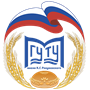 Омск 2019РАБОЧАЯ ПРОГРАММА ДИСЦИПЛИНЫБОУД.01 РУССКИЙ ЯЗЫК 1.1. Область применения рабочей программыРабочая программа учебной дисциплины БОУД.01 Русский язык является частью программы подготовки специалистов среднего звена по специальности 13.02.11 Техническая эксплуатация и обслуживание электрического и электромеханического оборудования (по отраслям), разработанной в Сибирском казачьем институте технологий и управления (филиал) федерального государственного бюджетного образовательного учреждения высшего образования «Московский государственный университет технологий и управления имени К.Г. Разумовского (Первый казачий университет)». 1.2. Место учебной дисциплины в структуре программы подготовки специалистов среднего звенаУчебная дисциплина БОУД.01 Русский язык относится к общеобразовательному учебному циклу программы подготовки специалистов среднего звена и является базовой  учебной дисциплиной.1.3. Цели и задачи учебной дисциплины – требования к результатам освоения учебной дисциплины         Обязательная часть        Изучение общеобразовательной учебной дисциплины «Русский язык» направлено на достижение следующих целей:- совершенствование общеучебных умений и навыков обучаемых: языковых, речемыслительных, орфографических, пунктуационных, стилистических;- формирование функциональной грамотности и всех видов компетенций (языковой, лингвистической (языковедческой), коммуникативной, культуроведческой);- совершенствование умений обучающихся осмысливать закономерности языка, правильно, стилистически верно использовать языковые единицы в устной и письменной речи в разных речевых ситуациях;- дальнейшее развитие и совершенствование способности и готовности к речевому взаимодействию и социальной адаптации; готовности к трудовой деятельности, - осознанному выбору профессии; навыков самоорганизации и саморазвития; информационных умений и навыков.        Освоение содержания учебной дисциплины обеспечивает достижение обучающимися следующих результатов: личностных:- воспитание уважения к русскому (родному) языку, который сохраняет и отражает культурные и нравственные ценности, накопленные народом на протяжении веков, осознание связи языка и истории, культуры русского и других народов;- понимание роли родного языка как основы успешной социализации личности;- осознание эстетической ценности, потребности сохранить чистоту русского языка как явления национальной культуры;- формирование мировоззрения, соответствующего современному уровню развития науки и общественной практики, основанного на диалоге культур, а также различных форм общественного сознания, осознание своего места в поликультурном мире;- способность к речевому самоконтролю; оцениванию устных и письменных высказываний с точки зрения языкового оформления, эффективности достижения поставленных коммуникативных задач;- готовность и способность к самостоятельной, творческой и ответственной деятельности;- способность к самооценке на основе наблюдения за собственной речью, потребность речевого самосовершенствования;метапредметных:- владение всеми видами речевой деятельности: аудированием, чтением (пониманием), говорением, письмом;- владение языковыми средствами — умение ясно, логично и точно излагать свою точку зрения, использовать адекватные языковые средства; использование приобретенных знаний и умений для анализа языковых явлений на межпредметном уровне;- применение навыков сотрудничества со сверстниками, детьми младшего возраста, взрослыми в процессе речевого общения, образовательной, общественно полезной, учебно-исследовательской, проектной и других видах деятельности;- овладение нормами речевого поведения в различных ситуациях межличностного и межкультурного общения;- готовность и способность к самостоятельной информационно-познавательной деятельности, включая умение ориентироваться в различных источниках информации, критически оценивать и интерпретировать информацию, получаемую из различных источников;- умение извлекать необходимую информацию из различных источников: учебно-научных текстов, справочной литературы, средств массовой информации, информационных и коммуникационных технологий для решения когнитивных, коммуникативных и организационных задач в процессе изучения русского языка;предметных:                                      - сформированность понятий о нормах русского литературного языка и применение знаний о них в речевой практике;- сформированность умений создавать устные и письменные монологические и диалогические высказывания различных типов и жанров в учебно-научной (на материале изучаемых учебных дисциплин), социально-культурной и деловой сферах общения;- владение навыками самоанализа и самооценки на основе наблюдений за собственной речью;- владение умением анализировать текст с точки зрения наличия в нем явной и скрытой, основной и второстепенной информации;- владение умением представлять тексты в виде тезисов, конспектов, аннотаций, рефератов, сочинений различных жанров;- сформированность представлений об изобразительно-выразительных возможностях русского языка;- сформированность умений учитывать исторический, историко-культурный контекст и контекст творчества писателя в процессе анализа текста;- способность выявлять в художественных текстах образы, темы и проблемы и выражать свое отношение к теме, проблеме текста в развернутых аргументированных устных и письменных высказываниях;- владение навыками анализа текста с учетом их стилистической и жанрово- родовой специфики; осознание художественной картины жизни, созданной в литературном произведении, в единстве эмоционального личностного восприятия и интеллектуального понимания;- сформированность представлений о системе стилей языка художественной литературы.Вариативная часть  не предусмотрена.1.4. Количество часов на освоение учебной дисциплины				максимальной учебной нагрузки обучающегося - 153 часа, в том числе:обязательной аудиторной учебной нагрузки обучающегося - 102 часа;самостоятельной работы обучающегося - 51 час.РАБОЧАЯ ПРОГРАММА УЧЕБНОЙ ДИСЦИПЛИНЫБОУД.02 ЛИТЕРАТУРА1.1. Область применения рабочей программы	Рабочая программа учебной дисциплины БОУД.02 Литература является частью программы подготовки специалистов среднего звена по специальности 13.02.11 Техническая эксплуатация и обслуживание электрического и электромеханического оборудования (по отраслям), разработанной в Сибирском казачьем институте технологий и управления (филиал) федерального государственного бюджетного образовательного учреждения высшего образования «Московский государственный университет технологий и управления имени К.Г. Разумовского (Первый казачий университет)». 1.2. Место учебной дисциплины в структуре программы подготовки специалистов среднего звенаУчебная дисциплина БОУД.02 Литература относится к общеобразовательному учебному циклу программы подготовки специалистов среднего звена и является базовой  учебной дисциплиной.1.3. Цели и задачи учебной дисциплины – требования к результатам освоения учебной дисциплины     Обязательная часть     Изучение общеобразовательной учебной дисциплины «Литература» направлено на достижение следующих целей:- воспитание духовно развитой личности, готовой к самопознанию и самосовершенствованию, способной к созидательной деятельности в современном мире; формирование гуманистического мировоззрения, национального самосознания, гражданской позиции, чувства патриотизма, любви и уважения к литературе и ценностям отечественной культуры;- развитие представлений о специфике литературы в ряду других искусств, культуры читательского восприятия художественного текста, понимания авторской позиции, исторической и эстетической обусловленности литературного процесса; образного и аналитического мышления, эстетических и творческих способностей учащихся, читательских интересов, художественного вкуса; устной и письменной речи учащихся;- освоение текстов художественных произведений в единстве содержания и формы, основных историко-литературных сведений и теоретико-литературных понятий; формирование общего представления об историко-литературном процессе;- совершенствование умений анализа и интерпретации литературного произведения как художественного целого в его историко-литературной обусловленности с использованием теоретико-литературных знаний;- написание сочинений различных типов; поиска, систематизации и использования необходимой информации, в том числе в сети Интернет.Освоение содержания общеобразовательной учебной дисциплины «Литература» обеспечивает достижение обучающимися следующих результатов:личностных:− сформированность мировоззрения, соответствующего современному уровню развития науки и общественной практики, основанного на диалоге культур, а также различных форм общественного сознания, осознание своего места в поликультурном мире;− сформированность основ саморазвития и самовоспитания в соответствии с общечеловеческими ценностями и идеалами гражданского общества; готовность и способность к самостоятельной, творческой и ответственной деятельности;− толерантное сознание и поведение в поликультурном мире, готовность и способность вести диалог с другими людьми, достигать в нем взаимопонимания, находить общие цели и сотрудничать для их достижения;− готовность и способность к образованию, в том числе самообразованию, на протяжении всей жизни; сознательное отношение к непрерывному образованию как условию успешной профессиональной и общественной деятельности;− эстетическое отношение к миру;− совершенствование духовно-нравственных качеств личности, воспитание чувства любви к многонациональному Отечеству, уважительного отношения к русской литературе, культурам других народов;− использование для решения познавательных и коммуникативных задач различных источников информации (словарей, энциклопедий, интернет-ресурсов и др.);метапредметных:− умение понимать проблему, выдвигать гипотезу, структурировать материал, подбирать аргументы для подтверждения собственной позиции, выделять причинно-следственные связи в устных и письменных высказываниях, формулировать выводы;− умение самостоятельно организовывать собственную деятельность, оценивать ее, определять сферу своих интересов;− умение работать с разными источниками информации, находить ее, анализировать, использовать в самостоятельной деятельности;− владение навыками познавательной, учебно-исследовательской и проектной деятельности, навыками разрешения проблем; способность и готовность к самостоятельному поиску методов решения практических задач, применению различных методов познания;предметных:                                                 − сформированность устойчивого интереса к чтению как средству познаниядругих культур, уважительного отношения к ним;− сформированность навыков различных видов анализа литературных произведений;− владение навыками самоанализа и самооценки на основе наблюдений засобственной речью;− владение умением анализировать текст с точки зрения наличия в нем явной и скрытой, основной и второстепенной информации;− владение умением представлять тексты в виде тезисов, конспектов, аннотаций, рефератов, сочинений различных жанров;− знание содержания произведений русской, родной и мировой классической литературы, их историко-культурного и нравственно-ценностного влияния на формирование национальной и мировой культуры;− сформированность умений учитывать исторический, историко-культурный контекст и контекст творчества писателя в процессе анализа художественного произведения;− способность выявлять в художественных текстах образы, темы и проблемы и выражать свое отношение к ним в развернутых аргументированных устных и письменных высказываниях;− владение навыками анализа художественных произведений с учетом их жанрово-родовой специфики; осознание художественной картины жизни, созданной в литературном произведении, в единстве эмоционального личностного восприятия и интеллектуального понимания;− сформированность представлений о системе стилей языка художественной литературы.         Вариативная часть не предусмотрена.1.4. Количество часов на освоение учебной дисциплины максимальной учебной нагрузки обучающегося - 183 часа, в том числе:          обязательной аудиторной учебной нагрузки обучающегося - 124 часа;          самостоятельной работы обучающегося - 59 часов.РАБОЧАЯ ПРОГРАММА ДИСЦИПЛИНЫбОУД.03. иностранный язык 1.1. Область применения рабочей программыРабочая программа учебной дисциплины БОУД.03 Иностранный язык является частью программы подготовки специалистов среднего звена по специальности 13.02.11 Техническая эксплуатация и обслуживание электрического и электромеханического оборудования (по отраслям), разработанной в Сибирском казачьем институте технологий и управления (филиал) федерального государственного бюджетного образовательного учреждения высшего образования «Московский государственный университет технологий и управления имени К.Г. Разумовского (Первый казачий университет)». 1.2. Место учебной дисциплины в структуре программы подготовки специалистов среднего звенаУчебная дисциплина БОУД.03 Иностранный язык относится к общеобразовательному учебному циклу программы подготовки специалистов среднего звена и является базовой учебной дисциплиной.1.3. Цели и задачи учебной дисциплины – требования к результатам освоения дисциплины:	Освоение содержания учебной дисциплины обеспечивает достижение обучающимися следующих результатов: 	личностных:– сформированность ценностного отношения к языку как культурному феномену и средству отображения развития общества, его истории и духовной культуры; – сформированность широкого представления о достижениях национальных культур, о роли английского языка и культуры в развитии мировой культуры; – развитие интереса и способности к наблюдению за иным способом мировидения; – осознание своего места в поликультурном мире; готовность и способность вести диалог на английском языке с представителями других культур, достигать взаимопонимания, находить общие цели и сотрудничать в различных областях для их достижения; умение проявлять толерантность к другому образу мыслей, к иной позиции партнера по общению; – готовность и способность к непрерывному образованию, включая самообразование, как в профессиональной области с использованием английского языка, так и в сфере английского языка;          метапредметных: – умение самостоятельно выбирать успешные коммуникативные стратегии в различных ситуациях общения;  – владение навыками проектной деятельности, моделирующей реальные ситуации межкультурной коммуникации; – умение организовать коммуникативную деятельность, продуктивно общаться и взаимодействовать с ее участниками, учитывать их позиции, эффективно разрешать конфликты; – умение ясно, логично и точно излагать свою точку зрения, используя адекватные языковые средства;	предметных: – сформированность коммуникативной иноязычной компетенции, необходимой для успешной социализации и самореализации, как инструмента межкультурного общения в современном поликультурном мире; – владение знаниями о социокультурной специфике англоязычных стран и умение строить свое речевое и неречевое поведение адекватно этой специфике; умение выделять общее и различное в культуре родной страны и англоязычных стран; – достижение порогового уровня владения английским языком, позволяющего выпускникам общаться в устной и письменной формах как с носителями английского языка, так и с представителями других стран, использующими данный язык как средство общения; – сформированность умения использовать английский язык как средство для получения информации из англоязычных источников в образовательных и самообразовательных целях.1.4. Количество часов на освоение учебной дисциплиныРАБОЧАЯ ПРОГРАММА ДИСЦИПЛИНЫБОУД. 04 ИСТОРИЯ 1.1. Область применения рабочей программы	 Рабочая программа учебной дисциплины   БОУД.04 История   является часть программы подготовки специалистов среднего звена по специальности 13.02.11 Техническая эксплуатация и обслуживание электрического и электромеханического оборудования (по отраслям), разработанной в Сибирском казачьем институте технологий и управления (филиал) федерального государственного бюджетного образовательного учреждения высшего образования «Московский государственный университет технологий и управления имени К.Г. Разумовского (Первый казачий университет)». 1.2. Место дисциплины в структуре программы подготовки специалистов среднего звена: дисциплина БОУД.04 История    входит в цикл общеобразовательных дисциплин программы подготовки специалистов среднего звена и является базовой учебной   дисциплиной 1.3. Цели и задачи дисциплины – требования к результатам освоения дисциплины:Содержание программы «История» направлено на достижение следующих целей: • формирование у молодого поколения исторических ориентиров самоидентификации в современном мире, гражданской идентичности личности; • формирование понимания истории как процесса эволюции общества, цивилизации и истории как науки; • усвоение интегративной системы знаний об истории человечества при особом внимании к месту и роли России во всемирно-историческом процессе; • развитие способности у обучающихся осмысливать важнейшие исторические события, процессы и явления; • формирование у обучающихся системы базовых национальных ценностей на основе осмысления общественного развития, осознания уникальности каждой личности, раскрывающейся полностью только в обществе и через общество; • воспитание обучающихся в духе патриотизма, уважения к истории своего Отечества как единого многонационального государства, построенного на основе равенства всех народов России. Программа учебной дисциплины «История» является основой для разработкиличностных: − сформированность российской гражданской идентичности, патриотизма, уважения к своему народу, чувств ответственности перед Родиной, гордости за свой край, свою Родину, прошлое и настоящее многонационального народа России, уважения к государственным символам (гербу, флагу, гимну); − становление гражданской позиции как активного и ответственного члена российского общества, осознающего свои конституционные права и обязанности, уважающего закон и правопорядок, обладающего чувством собственного достоинства, осознанно принимающего традиционные национальные и общечеловеческие гуманистические и демократические ценности; − готовность к служению Отечеству, его защите;  − сформированность мировоззрения, соответствующего современному уровню развития исторической науки и общественной практики, основанного на диалоге культур, а также различных форм общественного сознания, осознание своего места в поликультурном мире; − сформированность основ саморазвития и самовоспитания в соответствии с общечеловеческими ценностями и идеалами гражданского общества; готовность и способность к самостоятельной, творческой и ответственной деятельности; − толерантное сознание и поведение в поликультурном мире, готовность и способность вести диалог с другими людьми, достигать в нем взаимопонимания, находить общие цели и сотрудничать для их достижения; • метапредметных: − умение самостоятельно определять цели деятельности и составлять планы деятельности; самостоятельно осуществлять, контролировать и корректировать деятельность; - использовать все возможные ресурсы для достижения поставленных целей и реализации планов деятельности; выбирать успешные стратегии в различных ситуациях; − умение продуктивно общаться и взаимодействовать в процессе совместной деятельности, учитывать позиции других участников деятельности, эффективно разрешать конфликты; − владение навыками познавательной, учебно-исследовательской и проектной деятельности, навыками разрешения проблем; способность и готовность к самостоятельному поиску методов решения практических задач, применению различных методов познания; − готовность и способность к самостоятельной информационно-познавательной деятельности, включая умение ориентироваться в различных источниках исторической информации, критически ее оценивать и интерпретировать; − умение использовать средства информационных и коммуникационных технологий в решении когнитивных, коммуникативных и организационных задач с соблюдением требований эргономики, техники безопасности, гигиены, ресурсосбережения, правовых и этических норм, норм информационной безопасности; − умение самостоятельно оценивать и принимать решения, определяющие стратегию поведения, с учетом гражданских и нравственных ценностей; • предметных: − сформированность представлений о современной исторической науке, ее специфике, методах исторического познания и роли в решении задач прогрессивного развития России в глобальном мире; − владение комплексом знаний об истории России и человечества в целом, представлениями об общем и особенном в мировом историческом процессе; − сформированность умений применять исторические знания в профессиональной и общественной деятельности, поликультурном общении; − владение навыками проектной деятельности и исторической реконструкции с привлечением различных источников; − сформированность умений вести диалог, обосновывать свою точку зрения в дискуссии по исторической тематике. 1.4. Рекомендуемое количество часов на освоение рабочей программы дисциплинымаксимальной учебной нагрузки обучающегося - 172 часа, в том числе:обязательной аудиторной учебной нагрузки обучающегося - 117 часов;самостоятельной работы обучающегося - 55 часов.РАБОЧАЯ ПРОГРАММА ДИСЦИПЛИНЫБОУД.05 Физическая культура1.1. Область применения программы Рабочая программа учебной дисциплины   БОУД.05 Физическая культура  является часть программы подготовки специалистов среднего звена по специальности 13.02.11 Техническая эксплуатация и обслуживание электрического и электромеханического оборудования (по отраслям), разработанной в Сибирском казачьем институте технологий и управления (филиал) федерального государственного бюджетного образовательного учреждения высшего образования «Московский государственный университет технологий и управления имени К.Г. Разумовского (Первый казачий университет)».1.2. Место дисциплины в структуре основной профессиональной образовательной программы:  Учебная дисциплина БОУД.05 Физическая культура относится к общеобразовательному учебному циклу программы подготовки специалистов среднего звена и является базовой учебной   дисциплиной.1.3. Цели и задачи дисциплины – требования к результатам освоения дисциплины:В результате освоения дисциплины обучающийся должен: знать: - о роли физической культуры в общекультурном, профессиональном и социальном развитии человека;основы здорового образа жизни; уметь: - использовать физкультурно-оздоровительную деятельность для укрепления здоровья, достижения жизненных и профессиональных целей. Освоение содержания учебной дисциплины обеспечивает достижение обучающимися следующих результатов: личностных:готовность и способность обучающихся к саморазвитию и личностному самоопределению; сформированность устойчивой мотивации к здоровому образу жизни и обучению, целенаправленному личностному совершенствованию двигательной активности с валеологической и профессиональной направленностью, неприятию вредных привычек: курения, употребления алкоголя, наркотиков; потребность к самостоятельному использованию физической культуры как составляющей доминанты здоровья; приобретение личного опыта творческого использования профессионально-оздоровительных средств и методов двигательной активности; формирование личностных ценностно-смысловых ориентиров и установок, системы значимых социальных и межличностных отношений, личностных, регулятивных, познавательных, коммуникативных действий в процессе целенаправленной двигательной активности, способности их использования в социальной, в том числе профессиональной, практике;готовность самостоятельно использовать в трудовых и жизненных ситуациях навыки профессиональной адаптивной физической культуры;способность к построению индивидуальной образовательной траектории самостоятельного использования в трудовых и жизненных ситуациях навыков профессиональной адаптивной физической культуры; − способность использования системы значимых социальных и межличностных отношений, ценностно-смысловых установок, отражающих личностные и гражданские позиции, в спортивной, оздоровительной и физкультурной деятельности;формирование навыков сотрудничества со сверстниками, умение продуктивно общаться и взаимодействовать в процессе физкультурно-оздоровительной и спортивной деятельности, учитывать позиции других участников деятельности, эффективно разрешать конфликты;принятие и реализация ценностей здорового и безопасного образа жизни, потребности в физическом самосовершенствовании, занятиях спортивно-оздоровительной деятельностью; умение оказывать первую помощь при занятиях спортивно-оздоровительной деятельностью; патриотизм, уважение к своему народу, чувство ответственности перед Родиной;готовность к служению Отечеству, его защите; метапредметных: способность использовать межпредметные понятия и универсальные учебные действия (регулятивные, познавательные, коммуникативные) в познавательной, спортивной, физкультурной, оздоровительной и социальной практике; готовность учебного сотрудничества с преподавателями и сверстниками с использованием специальных средств и методов двигательной активности; освоение знаний, полученных в процессе теоретических, учебно-методических и практических занятий, в области анатомии, физиологии, психологии (возрастной и спортивной), экологии, ОБЖ; готовность и способность к самостоятельной информационно-познавательной деятельности, включая умение ориентироваться в различных источниках информации, критически оценивать и интерпретировать информацию по физической культуре, получаемую из различных источников; формирование навыков участия в различных видах соревновательной деятельности, моделирующих профессиональную подготовку; умение использовать средства информационных и коммуникационных технологий (далее — ИКТ) в решении когнитивных, коммуникативных и организационных задач, техники безопасности, гигиены, норм информационной безопасности; предметных: умение использовать разнообразные формы и виды физкультурной деятельности для организации здорового образа жизни, активного отдыха и досуга; владение современными технологиями укрепления и сохранения здоровья, поддержания работоспособности, профилактики предупреждения заболеваний, связанных с учебной и производственной деятельностью;владение основными способами самоконтроля индивидуальных показателей здоровья, умственной и физической работоспособности, физического развития и физических качеств; владение физическими упражнениями разной функциональной направленности, использование их в режиме учебной и производственной деятельности с целью профилактики переутомления и сохранения высокой работоспособности; владение техническими приемами и двигательными действиями базовых видов спорта, активное применение их в игровой и соревновательной деятельности, готовность к выполнению нормативов Всероссийского физкультурно- спортивного комплекса «Готов к труду и обороне» (ГТО). На основании предоставленных медицинских документов  обучающиеся делятся на группы здоровья: основная, подготовительная или специальная.К основной медицинской группе относятся студенты, не имеющие отклонений в состоянии здоровья, с хорошим физическим развитием и достаточной физической подготовленностью.К подготовительной медицинской группе относятся лица с недостаточным физическим развитием, слабой физической подготовленностью, без отклонений или с незначительными временными отклонениями в состоянии здоровья.К специальной медицинской группе относятся студенты, имеющие патологические отклонения в состоянии здоровья.Студенты, освобожденные по состоянию здоровья от практических занятий, осваивают теоретический и учебно-методический материал, готовят рефераты, выполняют презентации по теме. Все контрольные нормативы по физической культуре студенты сдают в зависимости от группы здоровья.1.4. Рекомендуемое количество часов на освоение программы дисциплины:максимальная учебная нагрузка обучающегося - 175 часов, в том числе:обязательная аудиторная учебная нагрузка обучающегося - 117 часов;самостоятельная работа обучающегося - 58 часов.РАБОЧАЯ ПРОГРАММА ДИСЦИПЛИНЫБОУД.06 ОСНОВЫ БЕЗОПАСНОСТИ ЖИЗНЕДЕЯТЕЛЬНОСТИ1.1. Область применения рабочей программы Рабочая программа учебной дисциплины БОУД.06 Основы безопасности жизнедеятельности является частью программы подготовки специалистов среднего звена по специальностям 13.02.11 Техническая эксплуатация и обслуживание электрического и электромеханического оборудования (по отраслям), разработанной в Сибирском казачьем институте технологий и управления (филиал) федерального государственного бюджетного образовательного учреждения высшего образования «Московский государственный университет технологий и управления имени К.Г. Разумовского (Первый казачий университет)».1.2. Место дисциплины в структуре основной профессиональной образовательной программы: Учебная дисциплина БОУД.06 Основы безопасности жизнедеятельности относится к общеобразовательному учебному циклу программы подготовки специалистов среднего звена и является базовой учебной дисциплиной.1.3. Цели и задачи дисциплины – требования к результатам освоения дисциплины:Освоение содержания базовой общеобразовательной учебной дисциплины «Основы безопасности жизнедеятельности» обеспечивает достижение следующих результатов:•	 личностных:− развитие личностных, в том числе духовных и физических, качеств, обеспечивающих защищенность жизненно важных интересов личности от внешних и внутренних угроз;− готовность к служению Отечеству, его защите;− формирование потребности соблюдать нормы здорового образа жизни, осознанно выполнять правила безопасности жизнедеятельности;− исключение из своей жизни вредных привычек (курения, пьянства и т. д.);− воспитание ответственного отношения к сохранению окружающей природной среды, личному здоровью, как к индивидуальной и общественной ценности;− освоение приемов действий в опасных и чрезвычайных ситуациях природного, техногенного и социального характера;•	 метапредметных:− овладение умениями формулировать личные понятия о безопасности; анализировать причины возникновения опасных и чрезвычайных ситуаций;обобщать и сравнивать последствия опасных и чрезвычайных ситуаций;выявлять причинно-следственные связи опасных ситуаций и их влияние набезопасность жизнедеятельности человека;− овладение навыками самостоятельно определять цели и задачи по безопасному поведению в повседневной жизни и в различных опасных и чрезвычайных ситуациях, выбирать средства реализации поставленных целей, оценивать результаты своей деятельности в обеспечении личной безопасности;− формирование умения воспринимать и перерабатывать информацию, генерировать идеи, моделировать индивидуальные подходы к обеспечению личной безопасности в повседневной жизни и в чрезвычайных ситуациях;− приобретение опыта самостоятельного поиска, анализа и отбора информации в области безопасности жизнедеятельности с использованием различных источников и новых информационных технологий;− развитие умения выражать свои мысли и способности слушать собеседника, понимать его точку зрения, признавать право другого человека на иное мнение;− формирование умений взаимодействовать с окружающими, выполнять различные социальные роли вовремя и при ликвидации последствий чрезвычайных ситуаций;− формирование умения предвидеть возникновение опасных ситуаций по характерным признакам их появления, а также на основе анализа специальной информации, получаемой из различных источников;− развитие умения применять полученные теоретические знания на практике:принимать обоснованные решения и вырабатывать план действий в конкретной опасной ситуации с учетом реально складывающейся обстановки и индивидуальных возможностей;− формирование умения анализировать явления и события природного, техногенного и социального характера, выявлять причины их возникновения и возможные последствия, проектировать модели личного безопасного поведения;− развитие умения информировать о результатах своих наблюдений, участвовать в дискуссии, отстаивать свою точку зрения, находить компромиссное решение в различных ситуациях;− освоение знания устройства и принципов действия бытовых приборов и других технических средств, используемых в повседневной жизни;− приобретение опыта локализации возможных опасных ситуаций, связанных с нарушением работы технических средств и правил их эксплуатации;− формирование установки на здоровый образ жизни;− развитие необходимых физических качеств: выносливости, силы, ловкости, гибкости, скоростных качеств, достаточных для того, чтобы выдерживать необходимые умственные и физические нагрузки;•	 предметных:− сформированность представлений о культуре безопасности жизнедеятельности, в том числе о культуре экологической безопасности как жизненно важной социально-нравственной позиции личности, а также средстве, повышающем защищенность личности, общества и государства от внешних и внутренних угроз, включая отрицательное влияние человеческого фактора;− получение знания основ государственной системы, российского законодательства, направленного на защиту населения от внешних и внутренних угроз;− сформированность представлений о необходимости отрицания экстремизма, терроризма, других действий противоправного характера, а также асоциального поведения;− сформированность представлений о здоровом образе жизни как о средстве обеспечения духовного, физического и социального благополучия личности;− освоение знания распространенных опасных и чрезвычайных ситуаций природного, техногенного и социального характера;− освоение знания факторов, пагубно влияющих на здоровье человека;− развитие знания основных мер защиты (в том числе в области гражданской обороны) и правил поведения в условиях опасных и чрезвычайных ситуаций;− формирование умения предвидеть возникновение опасных и чрезвычайных ситуаций по характерным для них признакам, а также использовать различные информационные источники;− развитие умения применять полученные знания в области безопасности на практике, проектировать модели личного безопасного поведения в повседневной жизни и в различных опасных и чрезвычайных ситуациях;− получение и освоение знания основ обороны государства и воинской службы:- законодательства об обороне государства и воинской обязанности граждан; прав и обязанностей гражданина до призыва, во время призыва и прохождения военной службы, уставных отношений, быта военнослужащих, порядка несения службы и воинских ритуалов, строевой, огневой и тактической подготовки;− освоение знания основных видов военно-профессиональной деятельности, особенностей прохождения военной службы по призыву и контракту, увольнения с военной службы и пребывания в запасе;− владение основами медицинских знаний и оказания первой помощи пострадавшим при неотложных состояниях (травмах, отравлениях и различных видах поражений), включая знания об основных инфекционных заболеваниях и их профилактике;1.4. Рекомендуемое количество часов на освоение рабочей программы дисциплинымаксимальной учебной нагрузки обучающегося - 105 часа, в том числе:обязательной аудиторной учебной нагрузки обучающегося - 70 часов;самостоятельной работы обучающегося - 35 часа.РАБОЧАЯ ПРОГРАММА ДИСЦИПЛИНЫБОУД.07. АСТРОНОМИЯОбласть применения рабочей программыРабочая программа дисциплины является частью программы подготовки специалистов среднего звена по специальности 13.02.11 Техническая эксплуатация и обслуживание электрического и электромеханического оборудования (по отраслям), разработанной в Сибирском казачьем институте технологий и управления (филиал) федерального государственного бюджетного образовательного учреждения высшего образования «Московский государственный университет технологий и управления имени К.Г. Разумовского (Первый казачий университет)». 1.2. Место дисциплины в структуре основной профессиональной образовательной программы: учебная дисциплина БОУД.07 Астрономия относится к общеобразовательному учебному циклу программы подготовки специалистов среднего звена и является базовой учебной дисциплиной.1.3. Цели и задачи дисциплины – требования к результатам освоения дисциплины:Учебная дисциплина «Астрономия» является учебным предметом из обязательной предметной области «Естественные науки» ФГОС среднего общего образования. В профессиональной образовательной организации, учебная дисциплина «Астрономия» изучается в общеобразовательном цикле учебного плана ОПОП СПО на базе основного общего образования с получением среднего общего образования ППКРС.В учебном плане ППКРС учебная дисциплина «Астрономия» входит в состав общих общеобразовательных учебных дисциплин, формируемых из обязательных предметных областей ФГОС среднего общего образования, для профессий и специальностей СПО.Освоение содержания учебной дисциплины «Астрономия» обеспечивает достижение обучающимися следующих результатов:личностных: − сформированность научного мировоззрения, соответствующего современному уровню развития астрономической науки; − устойчивый интерес к истории и достижениям в области астрономии; − умение анализировать последствия освоения космического пространства для жизни и деятельности человека;метапредметных: − умение использовать при выполнении практических заданий по астрономии такие мыслительные операции, как постановка задачи, формулирование гипотез, анализ и синтез, сравнение, обобщение, систематизация, выявление причинно-следственных связей, поиск аналогов, формулирование выводов для изучения различных сторон астрономических явлений, процессов, с которыми возникает необходимость сталкиваться в профессиональной сфере; − владение навыками познавательной деятельности, навыками разрешения проблем, возникающих при выполнении практических заданий по астрономии; − умение использовать различные источники по астрономии для получения достоверной научной информации, умение оценить ее достоверность; − владение языковыми средствами: умение ясно, логично и точно излагать свою точку зрения по различным вопросам астрономии, использовать языковые средства, адекватные обсуждаемой проблеме астрономического характера, включая составление текста и презентации материалов с использованием информационных и коммуникационных технологий;предметных: − сформированность представлений о строении Солнечной системы, эволюции звезд и Вселенной, пространственно-временных масштабах Вселенной; − понимание сущности наблюдаемых во Вселенной явлений;− владение основополагающими астрономическими понятиями, теориями, законами и закономерностями, уверенное пользование астрономической терминологией и символикой; − сформированность представлений о значении астрономии в практической деятельности человека и дальнейшем научно-техническом развитии; − осознание роли отечественной науки в освоении и использовании космического пространства и развитии международного сотрудничества в этой области.1.4. Рекомендуемое количество часов на освоение рабочей программы дисциплины:максимальной учебной нагрузки обучающегося - 52 часов, в том числе:обязательной аудиторной учебной нагрузки обучающегося - 36 часов;самостоятельной работы обучающегося - 16 часов.		РАБОЧАЯ ПРОГРАММА ДИСЦИПЛИНЫБОУД.08 ХИМИЯ1.1. Область применения рабочей программыРабочая программа учебной дисциплины БОУД.08 Химия является частью основной профессиональной образовательной программы в соответствии с ФГОС  СПО по специальности 13.02.11 Техническая эксплуатация и обслуживание электрического и электромеханического оборудования    (по отраслям), разработанной в Сибирском казачьем институте технологий и управления (филиал) федерального государственного бюджетного образовательного учреждения высшего образования «Московский государственный университет технологий и управления имени К.Г. Разумовского (Первый казачий университет)».1.2. Место дисциплины в структуре основной профессиональной образовательной программы:Учебная дисциплина БОУД.08 Химия относится к общеобразовательному учебному циклу программы подготовки специалистов среднего звена и является базовой учебной дисциплиной.1.3. Цели и задачи дисциплины – требования к результатам освоения дисциплины:Освоение содержания учебной дисциплины «Химия», обеспечивает достижение студентами следующих результатов:личностных: − чувство гордости и уважения к истории и достижениям отечественной химической науки; химически грамотное поведение в профессиональной деятельности и в быту при обращении с химическими веществами, материалами и процессами; − готовность к продолжению образования и повышения квалификации в избранной профессиональной деятельности и объективное осознание роли химических компетенций в этом; − умение использовать достижения современной химической науки и химических технологий для повышения собственного интеллектуального развития в выбранной профессиональной деятельности; метапредметных: - использование различных видов познавательной деятельности и основных интеллектуальных операций (постановки задачи, формулирования гипотез, анализа и синтеза, сравнения, обобщения, систематизации, выявления причинно-следственных связей, поиска аналогов, формулирования выводов) для решения поставленной задачи, применение основных методов познания (наблюдения, научного эксперимента) для изучения различных сторон химических объектов и процессов, с которыми возникает необходимость сталкиваться в профессиональной сфере; − использование различных источников для получения химической информации, умение оценить ее достоверность для достижения хороших результатов в профессиональной сфере; предметных:− сформированность представлений о месте химии в современной научной картине мира; понимание роли химии в формировании кругозора и функциональной грамотности человека для решения практических задач; − владение основополагающими химическими понятиями, теориями, законами и закономерностями; уверенное пользование химической терминологией и символикой; − владение основными методами научного познания, используемыми в химии: наблюдением, описанием, измерением, экспериментом; умение обрабатывать, объяснять результаты проведенных опытов и делать выводы; готовность и способность применять методы познания при решении практических задач; − сформированность умения давать количественные оценки и производить расчеты по химическим формулам и уравнениям; − владение правилами техники безопасности при использовании химических веществ; − сформированность собственной позиции по отношению к химической информации, получаемой из разных источников.1.4. Рекомендуемое количество часов на освоение программы дисциплины:максимальной учебной нагрузки обучающегося - 234 часов, в том числе:обязательной аудиторной учебной нагрузки обучающегося - 156 часов;самостоятельной работы обучающегося - 78 часов.РАБОЧАЯ ПРОГРАММА ДИСЦИПЛИНЫПОУД.01. МАТЕМАТИКА1.1. Область применения рабочей программыРабочая программа дисциплины ПОУД.01 Математика является частью ППССЗ по специальности 13.02.11 Техническая эксплуатация и обслуживание электрического и электромеханического оборудования (по отраслям), разработанной в федеральном государственном бюджетном образовательном учреждении высшего образования «Московский государственный университет технологий и управления имени К.Г. Разумовского (Первый казачий университет)».1.2. Место дисциплины в структуре программы подготовки специалистов среднего звенаДисциплина ПОУД.01. Математика относится к профильной общеобразовательной учебной дисциплине программы подготовки специалистов среднего звена.1.3. Цели и задачи дисциплины – требования к результатам освоения дисциплины Освоение содержания учебной дисциплины обеспечивает достижение студентами следующих результатов:личностных:- сформированность представлений о математике как универсальном языке науки, средстве моделирования явлений и процессов, идеях и методах математики;- понимание значимости математики для научно-технического прогресса, сформированность отношения к математике как части общечеловеческой культуры через знакомство с историей развития математики, эволюцией математических идей;- развитие логического мышления, пространственного воображения, алгоритмической культуры, критичности мышления на уровне, необходимом для будущей профессиональной деятельности, для продолжения образования и самообразования;- овладение математическими знаниями и умениями, необходимыми в повседневной жизни, для освоения смежных естественнонаучных дисциплин и дисциплин профессионального цикла, для получения образования в областях, не требующих углубленной математической подготовки;- готовность и способность к образованию, в том числе самообразованию на протяжении всей жизни; сознательное отношение к непрерывному образованию как условию успешной профессиональной и общественной деятельности;- готовность и способность к самостоятельной творческой и ответственной деятельности;- готовность к коллективной работе, сотрудничеству со сверстниками в образовательной, общественно-полезной, учебно-исследовательской, проектной и других видах деятельности;- отношение к профессиональной деятельности как возможности участия в решении личных, общественных, государственных, общенациональных проблем;метапредметных:- умение самостоятельно определять цели деятельности и составлять планы деятельности; самостоятельно осуществлять, контролировать и корректировать деятельность; использовать все возможные ресурсы для достижения поставленных целей и реализации планов деятельности; выбирать успешные стратегии в различных ситуациях;- умение продуктивно общаться и взаимодействовать в процессе совместной деятельности, учитывать позиции других участников деятельности, эффективно разрешать конфликты;- владение навыками познавательной, учебно-исследовательской и проектной деятельности, навыками разрешения проблем; способность и готовность к самостоятельному поиску методов решения практических задач, применению различных методов познания;- готовность и способность к самостоятельной информационно-познавательной деятельности, включая умение ориентироваться в различных источниках информации, критически оценивать и интерпретировать информацию, получаемую из различных источников;- владение языковыми средствами: умение ясно, логично и точно излагать свою точку зрения, использовать адекватные языковые средства;- владение навыками познавательной рефлексии как осознания совершаемых действий и мыслительных процессов, их результатов и оснований, границ своего знания и незнания, новых познавательных задач и средств для их достижения;- целеустремленность в поисках и принятии решений, сообразительности и интуиция, развитость пространственных представлений; способность воспринимать красоту и гармонию мира;предметных:- сформированность представлений о математике как части мировой культуры и месте математики в современной цивилизации, способов описания явлений реального мира на математическом языке;- сформированность представлений о математических понятиях как важнейших математических моделях, позволяющих описывать и изучать разные процессы и явления; понимание возможности аксиоматического построения математических теорий;- владение методами доказательств и алгоритмов решения, умение их применять, проводить доказательные рассуждения в ходе решения задач;- владение стандартными приемами решения рациональных и иррациональных, показательных, степенных, тригонометрических уравнений и неравенств, их систем; использование готовых компьютерных программ, в том числе для поиска пути решения и иллюстрации решения уравнений и неравенств;- сформированность представлений об основных понятиях математического анализа и их свойствах, владение умением характеризовать поведение функций, использование полученных знаний для описания и анализа реальных зависимостей;- владение основными понятиями о плоских и пространственных геометрических фигурах, их основных свойствах; сформированность умения распознавать геометрические фигуры на чертежах, моделях и в реальном мире; применение изученных свойств геометрических фигур и формул для решения геометрических задач и задач с практическим содержанием;- сформированность представлений о процессах и явлениях, имеющих вероятностный характер, статистических закономерностях в реальном мире, основных понятиях элементарной теории вероятностей; умений находить и оценивать вероятности наступления событий в простейших практических ситуациях и основные характеристики случайных величин;- владение навыками использования готовых компьютерных программ при решении задач.1.4. Количество часов на освоение дисциплины максимальной учебной нагрузки обучающегося - 358 часов, в том числе:обязательной аудиторной учебной нагрузки обучающегося - 234 часов;самостоятельной работы обучающегося - 124 часов.РАБОЧАЯ ПРОГРАММА ДИСЦИПЛИНЫПОУД.02 ИНФОРМАТИКА1.1. Область применения программы	Программа учебной дисциплины ПОУД.02 Информатика является частью программы подготовки специалистов среднего звена  специальности: 13.02.11 Техническая эксплуатация и обслуживание электрического и электромеханического оборудования (по отраслям), разработанной в СКИТУ (филиал) ФГБОУ ВО «МГУТУ им. К.Г. Разумовского (ПКУ)».1.2. Место дисциплины в структуре основной профессиональной образовательной программы: Дисциплина ПОУД.02 Информатика относится к профильной общеобразовательной учебной дисциплине программы подготовки специалистов среднего звена.1.3. Цели и задачи дисциплины – требования к результатам освоения дисциплины:Обязательная частьВ результате освоения дисциплины обучающийся должен уметь:выполнять расчеты с использованием прикладных компьютерных программ;использовать сеть Интернет и ее возможности для организации оперативного обмена информацией;использовать технологии сбора, размещения, хранения, накопления, преобразования и передачи данных в профессионально ориентированных информационных системах;обрабатывать и анализировать информацию с применением программных средств и вычислительной техники;получать информацию в локальных иглобальных компьютерных сетях;применять графические редакторы для создания и редактирования изображений;применять компьютерные программы для поиска информации, составления и оформления документов и презентаций; в результате освоения дисциплины обучающийся должензнать:базовые системные программные продукты и пакеты прикладных программ;основные положения и принципы построения системы обработки и передачи информации;устройство компьютерных сетей и сетевых технологий обработки и передачи информации;методы и приемы обеспечения информационной безопасности;методы и средства сбора, обработки, хранения, передачи и накопления информации;общий состав и структуру персональных электронно-вычислительных машин (ЭВМ) и вычислительных систем;основные принципы, методы и свойства информационных и телекоммуникационных технологий, их эффективность1.4. Рекомендуемое количество часов на освоение программы дисциплины:максимальной учебной нагрузки обучающегося - 172 часов, в том числе:обязательной аудиторной учебной нагрузки обучающегося - 110 часов, из них 64 часов практических;самостоятельной работы обучающегося - 62 часов.РАБОЧАЯ ПРОГРАММА ДИСЦИПЛИНЫПОУД.03 ФИЗИКА1.1. Область применения рабочей программыРабочая программа дисциплины ПОУД.03. Физика является частью программы подготовки специалистов среднего звена по специальности 13.02.11 Техническая эксплуатация и обслуживание электрического и электромеханического оборудования (по отраслям), разработанной в Сибирском казачьем институте технологий и управления (филиал) федерального государственного бюджетного образовательного учреждения высшего образования «Московский государственный университет технологий и управления имени К.Г. Разумовского (Первый казачий университет)». 1.2. Место дисциплины в структуре основной профессиональной образовательной программы: Учебная дисциплина ПОУД.03. Физика относится к общеобразовательному учебному циклу программы подготовки специалистов среднего звена и является профильной учебной дисциплиной.1.3. Цели и задачи дисциплины – требования к результатам освоения дисциплины:Освоение содержание учебной дисциплины «Физика» обеспечивает достижение студентами следующих результатов:• личностых:чувство гордости и уважения к истории и достижениям отечественной физической науки; физически грамотное поведение в профессиональной деятельности и быту при обращении с приборами и устройствами;готовность к продолжению образования и повышения квалификации в избранной профессиональной деятельности и объективное осознание роли физических компетенций в этом;умение использовать достижения современной физической науки и физических технологий для повышения собственного интеллектуального развития в выбранной профессиональной деятельности;умение самостоятельно добывать новые для себя физические знания, используя для этого доступные источники информации;умение выстраивать конструктивные взаимоотношения в команде по решению общих задач;умение управлять своей познавательной деятельностью, проводить самооценку уровня собственного интеллектуального развития;• метапредметных:использование различных видов познавательной деятельности для решения физических задач, применение основных методов познания (наблюдения, описания, измерения, эксперимента) для изучения различных сторон окружающей действительности;использование основных интеллектуальных операций: постановки задачи, формулирования гипотез, анализа и синтеза, сравнения, обобщения, систематизации, выявления причинно-следственных связей, поиска аналогов, формулирования выводов для изучения различных сторон физических объектов, явлений и процессов, с которыми возникает необходимость сталкиваться в профессиональной сфере;умение генерировать идеи и определять средства, необходимые для их реализации;умение использовать различные источники для получения физической информации, оценивать ее достоверность;умение анализировать и представлять информацию в различных видах;умение публично представлять результаты собственного исследования, вести дискуссии, доступно и гармонично сочетая содержание и формы представляемой информации;• предметных:сформированность представлений о роли и месте физики в современной научной картине мира; понимание физической сущности наблюдаемых во Вселенной явлений, роли физики в формировании кругозора и функциональной грамотности человека для решения практических задач;владение основополагающими физическими понятиями, закономерностями, законами и теориями; уверенное использование физической терминологии и символики; владение основными методами научного познания, используемыми в физике: наблюдением, описанием, измерением, экспериментом;умения обрабатывать результаты измерений, обнаруживать зависимость между физическими величинами, объяснять полученные результаты и делать выводы;сформированность умения решать физические задачи; сформированность умения применять полученные знания для объяснения условий протекания физических явлений в природе, профессиональной сфере и для принятия практических решений в повседневной жизни;сформированность собственной позиции по отношению к физической информации, получаемой из разных источников.1.4. Рекомендуемое количество часов на освоение рабочей программы дисциплины:максимальной учебной нагрузки обучающегося - 205 часов, в том числе:обязательной аудиторной учебной нагрузки обучающегося - 138 час;самостоятельной работы обучающегося - 67 часов.РАБОЧАЯ ПРОГРАММА ДИСЦИПЛИНЫДУД.01 ГЕОГРАФИЯ1.1. Область применения рабочей программы	 Рабочая программа учебной дисциплины   ДУД.01 География   является часть программы подготовки специалистов среднего звена по специальности 13.02.11 Техническая эксплуатация и обслуживание электрического и электромеханического оборудования (по отраслям), разработанной в Сибирском казачьем институте технологий и управления (филиал) федерального государственного бюджетного образовательного учреждения высшего образования «Московский государственный университет технологий и управления имени К.Г. Разумовского (Первый казачий университет)». 1.2. Место дисциплины в структуре программы подготовки специалистов среднего звена: дисциплина ДУД.01 География    входит в цикл общеобразовательных дисциплин программы подготовки специалистов среднего звена и является дополнительной учебной дисциплиной.1.3. Цели и задачи дисциплины – требования к результатам освоения дисциплины:    Содержание программы учебной дисциплины «География» направлено на достижение следующих целей:- освоение системы географических знаний о целостном, многообразном и динамично изменяющемся мире, взаимосвязи природы, населения и хозяйства на всех территориальных уровнях;- овладение умениями сочетать глобальный, региональный и локальный подходы для описания и анализа природных, социально-экономических, геоэкологических процессов и явлений;- развитие познавательных интересов, интеллектуальных и творческих способностей посредством ознакомления с важнейшими географическими особенностями и проблемами мира в целом, его отдельных регионов и ведущих стран;- воспитание уважения к другим народам и культурам, бережного отношения к окружающей природной среде;- использование в практической деятельности и повседневной жизни разнообразных географических методов, знаний и умений, а также географической информации;- нахождение и применение географической информации, включая географические карты, статистические материалы, геоинформационные системы и интернет - ресурсы, для правильной оценки важнейших социально-экономических вопросов международной жизни;- понимание географической специфики крупных регионов и стран мира в условиях стремительного развития международного туризма и отдыха, деловых и образовательных программ, телекоммуникаций и простого общения.Освоение содержания учебной дисциплины обеспечивает достижение обучающимися следующих результатов: • личностных:−сформированность ответственного отношения к обучению; готовность и способность студентов к саморазвитию и самообразованию на основе мотивации к обучению и познанию;−сформированность целостного мировоззрения, соответствующего современному уровню развития географической науки и общественной практики;−сформированность основ саморазвития и самовоспитания в соответствии с общечеловеческими ценностями и идеалами гражданского общества; готовность и способность к самостоятельной, творческой и ответственной деятельности;−сформированность экологического мышления, понимания влияния социально-экономических процессов на состояние природной и социальной среды; приобретение опыта эколого-направленной деятельности;− сформированность коммуникативной компетентности в общении и сотрудничестве со сверстниками и взрослыми в образовательной, общественно полезной, учебно-исследовательской, творческой и других видах деятельности;−умение ясно, точно, грамотно излагать свои мысли в устной и письменной речи, понимать смысл поставленной задачи, выстраивать аргументацию, приводить аргументы и контраргументы;− критичность мышления, владение первичными навыками анализа и критичной оценки получаемой информации;−креативность мышления, инициативность и находчивость;• метапредметных:−владение навыками познавательной, учебно-исследовательской и проектной деятельности, а также навыками разрешения проблем; готовность и способность к самостоятельному поиску методов решения практических задач, применению различных методов познания;− умение ориентироваться в различных источниках географической информации, критически оценивать и интерпретировать информацию, получаемую из различных источников;− умение самостоятельно оценивать и принимать решения, определяющие стратегию поведения, с учетом гражданских и нравственных ценностей;−осознанное владение логическими действиями определения понятий, обобщения, установления аналогий, классификации на основе самостоятельного выбора оснований и критериев;−умение устанавливать причинно-следственные связи, строить рассуждение, умозаключение (индуктивное, дедуктивное и по аналогии) и делать аргументированные выводы;−представление о необходимости овладения географическими знаниями с целью формирования адекватного понимания особенностей развития современного мира;−понимание места и роли географии в системе наук; представление об обширных междисциплинарных связях географии;• предметных:−владение представлениями о современной географической науке, ее участии в решении важнейших проблем человечества;−владение географическим мышлением для определения географических аспектов природных, социально-экономических и экологических процессов и проблем;−сформированность системы комплексных социально ориентированных географических знаний о закономерностях развития природы, размещения населения и хозяйства, динамике и территориальных особенностях процессов, протекающих в географическом пространстве;−владение умениями проведения наблюдений за отдельными географическимиобъектами, процессами и явлениями, их изменениями в результате природных и антропогенных воздействий;−владение умениями использовать карты разного содержания для выявлениязакономерностей и тенденций, получения нового географического знания о природных социально-экономических и экологических процессах и явлениях;−владение умениями географического анализа и интерпретации разнообразной информации;−владение умениями применять географические знания для объяснения и оценки разнообразных явлений и процессов, самостоятельного оценивания уровня безопасности окружающей среды, адаптации к изменению ее условий;−сформированность представлений и знаний об основных проблемах взаимодействия природы и общества, природных и социально-экономических аспектах экологических проблем.1.4. Рекомендуемое количество часов на освоение рабочей программы дисциплинымаксимальной учебной нагрузки обучающегося -123 часов, в том числе:обязательной аудиторной учебной нагрузки обучающегося - 83 часов;самостоятельной работы обучающегося - 40 часовРАБОЧАЯ ПРОГРАММА ДИСЦИПЛИНЫОГСЭ.01 Основы философии 1.1. Область применения рабочей программыРабочая программа дисциплины является частью программы подготовки специалистов среднего звена по специальности 13.02.11 Техническая эксплуатация и обслуживания электрического и электромеханического оборудования (по отраслям), разработанной в Сибирском казачьем институте технологий и управления (филиал) федерального государственного бюджетного образовательного учреждения высшего образования «Московский государственный университет технологий и управления имени К.Г. Разумовского (Первый казачий университет)». 1.2. Место дисциплины в структуре программы подготовки специалистов среднего звенаДисциплина ОГСЭ.01 Основы философии относится к общему гуманитарному и социально-экономическому учебному циклу программы подготовки специалистов среднего звена. 1.3. Цели и задачи дисциплины – требования к результатам освоения дисциплиныВ результате освоения дисциплины обучающийся должен уметь:- ориентироваться в наиболее общих философских проблемах бытия, познания, ценностей, свободы и смысла жизни как основе формирования культуры гражданина и будущего специалиста.В результате освоения дисциплины обучающийся должен знать:- основные категории и понятия философии;- роль философии в жизни человека и общества;- основы философского учения о бытии;- сущность процесса познания;- основы научной, философской и религиозной картин мира;- об условиях формирования личности, свободе и ответственности за сохранение жизни, культуры, окружающей среды;- о социальных и этических проблемах, связанных с развитием и использованием достижений науки, техники и технологий.В процессе освоения дисциплины у обучающихся должны быть сформированы общие компетенции (далее - ОК):Таблица 11.4. Количество часов на освоение дисциплиныРАБОЧАЯ ПРОГРАММА ДИСЦИПЛИНЫОГСЭ.02. история 1.1. Область применения рабочей программыРабочая программа дисциплины является частью программы подготовки специалистов среднего звена по специальности 13.02.11 Техническая эксплуатация и обслуживание электрического и электромеханического оборудования (по отраслям), разработанной в Сибирском казачьем институте технологий и управления (филиал) федерального государственного бюджетного образовательного учреждения высшего образования «Московский государственный университет технологий и управления имени К.Г. Разумовского (Первый казачий университет)». 1.2. Место дисциплины в структуре программы подготовки специалистов среднего звенаДисциплина ОГСЭ.02. История относится к общему гуманитарному и социально-экономическому учебному циклу программы подготовки специалистов среднего звена. 1.3. Цели и задачи дисциплины – требования к результатам освоения дисциплиныОбязательная часть:В результате освоения дисциплины обучающийся должен уметь:ориентироваться в современной экономической, политической и культурной ситуации в России и мире;выявлять взаимосвязь отечественных, региональных, мировых социально-экономических, политических и культурных проблем.В результате освоения дисциплины обучающийся должен знать:основные направления развития ключевых регионов мира на рубеже веков (XX и XXI в.в.);сущность и причины локальных, региональных, межгосударственных конфликтов в конце XX – начале XXI в.;основные процессы (интеграционные, поликультурные, миграционные и иные) политического и экономического развития ведущих государств и регионов мира; назначение ООН, НАТО, ЕС и других организаций и основные направления их деятельности;о роли науки, культуры и религии в сохранении и укреплении национальных и государственных традиций;содержание и назначение важнейших правовых и законодательных актов мирового и регионального значения.Вариативная часть направлена на углубление материала и освоение следующих профессиональных компетенций: ОК3, ОК. 5, ОК. 8-ОК 9.В процессе освоения дисциплины у обучающихся должны быть сформированы общие компетенции (далее - ОК):Таблица 11.4. Количество часов на освоение дисциплиныРАБОЧАЯ ПРОГРАММА ДИСЦИПЛИНЫОГСЭ.03. иностранный язык 1.1. Область применения рабочей программыРабочая программа дисциплины является частью программы подготовки специалистов среднего звена по специальности 13.02.11 Техническая эксплуатация и обслуживание электрического и электромеханического оборудования (по отраслям), разработанной в Сибирском казачьем институте технологий и управления (филиал) федерального государственного бюджетного образовательного учреждения высшего образования «Московский государственный университет технологий и управления имени К.Г. Разумовского (Первый казачий университет)». 1.2. Место дисциплины в структуре программы подготовки специалистов среднего звенаДисциплина ОГСЭ.03. Иностранный язык относится к общему гуманитарному и социально-экономическому учебному циклу программы подготовки специалистов среднего звена. 1.3. Цели и задачи дисциплины – требования к результатам освоения дисциплиныОбязательная частьВ результате освоения дисциплины обучающийся должен уметь:общаться (устно и письменно) на иностранном языке на профессиональные и повседневные темы;переводить (со словарем) иностранные тексты профессиональной направленности;самостоятельно совершенствовать устную и письменную речь, пополнять словарный запас.В результате освоения дисциплины обучающийся должен знать:лексический (1200-1400 лексических единиц) и грамматический минимум, необходимый для чтения и перевода (со словарём) иностранных текстов профессиональной направленности.Вариативная часть С учетом требований  регионального рынка труда обучающийся долженуметь:понимать, аннотировать, реферировать и анализировать тексты различной формы и содержания;определять свою позицию и излагать свои мысли на иностранном языке, распознавать задачу в контексте общения на иностранном языке;знать:нормативно-правовую документацию на иностранном языке в профессиональной сфере.В процессе освоения дисциплины у обучающихся должны быть сформированы общие компетенции (далее ОК):Таблица 1 1.4. Количество часов на освоение дисциплиныРАБОЧАЯ ПРОГРАММА ДИСЦИПЛИНЫОГСЭ.04. физическая культура1.1. Область применения рабочей программыРабочая программа дисциплины является частью программы подготовки специалистов среднего звена по специальности 13.02.11 Техническая эксплуатация и обслуживание электрического и электромеханического оборудования (по отраслям), разработанной в Сибирском казачьем институте технологий и управления (филиал) федерального государственного бюджетного образовательного учреждения высшего образования «Московский государственный университет технологий и управления имени К.Г. Разумовского (Первый казачий университет)». 1.2. Место дисциплины в структуре основной профессиональной образовательной программы: Дисциплина ОГСЭ.04.  физическая культура относится к общему гуманитарному и социально-экономическому учебному циклу программы подготовки специалистов среднего звена.1.3. Цели и задачи дисциплины – требования к результатам освоения дисциплины:В результате освоения дисциплины обучающийся должен знать:о роли физической культуры в общекультурном, профессиональном и социальном развитии человека;основы здорового образа жизни.В результате освоения дисциплины обучающийся должен уметь:Выполнять физкультурно-оздоровительную деятельность для укрепления здоровья, достижения жизненных и профессиональных целейВ результате освоения дисциплины обучающийся должен обладать следующими компетенциями:В процессе освоения дисциплины у обучающихся должны быть сформированы общие компетенции (далее - ОК):Таблица 11.4. Рекомендуемое количество часов на освоение программы дисциплины:         максимальная учебная нагрузка обучающегося - 344 часа,          в том числе:    обязательная аудиторная учебная нагрузка обучающегося - 172 часа;    самостоятельная работа обучающегося - 172 часа.РАБОЧАЯ ПРОГРАММА ДИСЦИПЛИНЫЕН.01 МАТЕМАТИКА1.1. Область применения рабочей программыРабочая программа дисциплины ЕН.01. Математика является частью ППССЗ по специальности 13.02.11 Техническая эксплуатация и обслуживание электрического и электромеханического оборудования (по отраслям), разработанной в федеральном государственном бюджетном образовательном учреждении высшего образования «Московский государственный университет технологий и управления имени К.Г. Разумовского (Первый казачий университет)».1.2. Место дисциплины в структуре программы подготовки специалистов среднего звенаДисциплина ЕН.01. Математика относится к математическому и общему естественнонаучному циклу программы подготовки специалистов среднего звена.1.3. Цели и задачи дисциплины – требования к результатам освоения дисциплины Обязательная частьВ результате изучения обязательной части учебного цикла обучающийся должен:уметь:- решать прикладные задачи в области профессиональной деятельности;знать:- значение математики в профессиональной деятельности и при освоении ППССЗ;- основные математические методы решения прикладных задач в области профессиональной деятельности;- основные понятия и методы математического анализа, линейной алгебры, теории комплексных чисел, теории вероятностей и математической статистики;- основы интегрального и дифференциального исчисления.Вариативная часть  С учетом требований регионального рынка труда обучающийся должен:уметь:   − исследовать математические модели для описания и решения прикладных задач и задач из смежных дисциплин;  − выполнять и самостоятельно составлять алгоритмические предписания и инструкции на математическом материале, выполнять расчеты практического характера;знать:  − широту и ограниченность применения математических методов к анализу и исследованию прикладных задач и задач из смежных дисциплин;  − значение идей, методов и результатов для построение моделей реальных процессов и ситуаций В процессе освоения дисциплины у обучающихся должны быть сформированы общие компетенции (далее – ОК):Таблица 1Содержание дисциплины должно быть ориентировано на подготовку обучающихся к освоению профессиональных модулей программы подготовки специалистов среднего звена по специальности 13.02.11 Техническая эксплуатация и обслуживание электрического и электромеханического оборудования (по отраслям) и овладению профессиональными компетенциями (далее – ПК):Таблица 21.4. Количество часов на освоение дисциплинымаксимальной учебной нагрузки обучающегося - 100 часов, в том числе:обязательной аудиторной учебной нагрузки обучающегося - 68 часов;самостоятельной работы обучающегося - 32 часов.Рабочая ПРОГРАММа ДИСЦИПЛИНЫЕН.02. Экологические основы природопользования1.1. Область применения рабочей программыРабочая программа дисциплины ЕН.02 Экологические основы природопользования является частью программы подготовки специалистов среднего звена по специальности 13.02.11 Техническая эксплуатация и обслуживание электрического и электромеханического оборудования (по отраслям), разработанной в Сибирском казачьем институте технологий и управления (филиал) федерального государственного бюджетного образовательного учреждения высшего образования «Московский государственный университет технологий и управления имени К.Г. Разумовского (Первый казачий университет)». 1.2. Место дисциплины в структуре программы подготовки специалистов среднего звена: дисциплина ЕН.02 Экологические основы природопользования относится к математическому и общему естественнонаучному учебному циклу программы подготовки специалистов среднего звена. 1.3. Цели и задачи дисциплины – требования к результатам освоения дисциплины:Обязательная частьВ результате освоения дисциплины обучающийся долженуметь:- анализировать и прогнозировать экологические последствия различных видов производственной деятельности; - анализировать причины возникновения экологических аварий и катастроф; - выбирать методы, технологии и аппараты утилизации газовых выбросов, стоков, твердых отходов; - определить экологическую пригодность выпускаемой продукции; - оценивать состояние экологии окружающей среды на производственном объекте. В результате освоения дисциплины обучающийся должензнать:- виды и классификацию природных ресурсов, условия устойчивого состояния экосистем; - задачи охраны окружающей среды, природоресурсный потенциал и охраняемые природные территории Российской Федерации; - основные источники и масштабы образования отходов производства; - основные источники техногенного воздействия на окружающую среду, способы предотвращения и улавливания выбросов, методы очистки промышленных сточных вод, принципы работы аппаратов обезвреживания и очистки газовых выбросов и стоков производств;- правовые основы, правила и нормы природопользования и экологической безопасности; - принципы и методы рационального природопользования, мониторинга окружающей среды, экологического контроля и экологического регулирования; принципы и правила международного сотрудничества в области природопользования и охраны окружающей среды. Вариативная часть         С учетом требований регионального рынка труда обучающийся должен       уметь:      - соблюдать регламенты по экологической безопасности в профессиональной деятельности;      знать:      - особенности взаимодействия общества и природы;     - условия устойчивого состояния экосистем;     - правовые и социальные вопросы природопользования и экологической       безопасности.В процессе освоения дисциплины у обучающихся должны быть сформированы общие компетенции (далее - ОК):Таблица 1 В процессе освоения дисциплины у обучающихся должны быть сформированы профессиональные компетенции (далее - ПК):Таблица 21.4. Рекомендуемое количество часов на освоение рабочей программы дисциплины:максимальной учебной нагрузки обучающегося - 76 часов, в том числе:обязательной аудиторной учебной нагрузки обучающегося - 52 часов;самостоятельной работы обучающегося - 24 часа.1.1. Область применения программыРабочая программа учебной дисциплины является частью основной профессиональной образовательной программы по специальности  13.02.11 Техническая эксплуатация и обслуживание электрического и электромеханического оборудования (по отраслям), разработанной в СКИТУ (филиал) ФГБОУ ВО «МГУТУ им. К.Г. Разумовского (ПКУ)».	 1.2. Место дисциплины в структуре основной профессиональной образовательной программы: дисциплина ОП.01 Инженерная графика  входит в профессиональный цикл и является  общепрофессиональной  дисциплиной.  1.3. Цели и задачи дисциплины – требования к результатам освоения дисциплины:Обязательная частьВ результате освоения дисциплины обучающийся должен  уметь: - выполнять графические изображения технологического оборудования и технологических схем в ручной и машинной графике; - выполнять комплексные чертежи геометрических тел и проекции точек, лежащих на их поверхности, в ручной и машинной графике;  - выполнять эскизы, технические рисунки и чертежи деталей, их элементов, узлов в ручной и машинной графике; - оформлять технологическую и конструкторскую документацию в соответствии с действующей нормативно-технической документацией;  - читать чертежи, технологические схемы, спецификации и технологическую документацию по профилю специальности.   В результате освоения дисциплины обучающийся должен   знать:  - законы, методы и приемы проекционного черчения;  - классы точности и их обозначение на чертежах;  - правила оформления и чтения конструкторской и технологической документации;  - правила выполнения чертежей, технических рисунков, эскизов и схем, геометрические построения и правила вычерчивания технических деталей;   - способы графического представления технологического оборудования и выполнения технологических схем в ручной и машинной графике;   - технику и принципы нанесения размеров;   - типы и назначение спецификаций, правила их чтения и составления;   - требования государственных стандартов Единой системы конструкторской документации (ЕСКД) и Единой системы технической документации (ЕСТД). Вариативная частьС учетом требований профессионального стандарта «Слесарь-электрик», утвержденного приказом Министерства труда и социальной защиты Российской Федерации  и зарегистрированным 17 сентября 2014 года № 646н обучающийся в рамках овладения указанным видом профессиональной деятельности должен:уметь:- пользоваться конструкторской, производственно-технологической информативной документацией для выполнения трудовой функциизнать:- конструктивные особенности обслуживаемого узлаобладать:        - общими компетенциями, включающимися в себя способность:ОК 1. Понимать сущность и социальную значимость своей будущей профессии, проявлять к ней устойчивый интерес.ОК 2. Организовывать собственную деятельность, выбирать типовые методы и способы выполнения профессиональных задач, оценивать их эффективность и качество.ОК 3. Принимать решение в стандартных и нестандартных ситуациях и нести за них ответственность.ОК 4. Осуществлять поиск и использование информации, необходимой для эффективного выполнения профессиональных задач, профессионального и личностного развития.ОК 5. Использовать информационно-коммуникативные технологии в профессиональной деятельности.ОК 7. Брать на себя ответственность членов команды (подчиненных), результат выполнения заданий. ОК 8. Самостоятельно определять задачи профессионального личностного развития, заниматься самообразованием, осознано планировать повышение квалификации.ОК 9. Ориентироваться в условиях частой смены технологий в профессиональной деятельности.- профессиональными компетенциями, соответствующими видам профессиональной деятельности:ПК 1.4 Составлять отчётную документацию по техническому обслуживанию и ремонту электрического и электромеханического оборудования.ПК 2.1 Организовывать и выполнять работы по эксплуатации, обслуживанию и ремонту бытовой техники.ПК 2.2 Осуществлять диагностику и контроль технического состояния бытовой техники.ПК 2.3 Прогнозировать отказы, определять ресурсы, обнаруживать дефекты электробытовой техники.1.4. Рекомендуемое количество часов на освоение программы дисциплины:     максимальной учебной нагрузки обучающегося - 148 часов,      в том числе:обязательной аудиторной учебной нагрузки обучающегося - 100 часов;самостоятельной работы обучающегося - 48 часов.1.1. Область применения рабочей программыРабочая программа дисциплины является частью программы подготовки специалистов среднего звена по специальности 13.02.11 Техническая эксплуатация и обслуживание электрического и электромеханического оборудования базовой подготовки, разработанной в федеральном государственном бюджетном образовательном учреждении высшего образования «Московский государственный университет технологий и управления имени К.Г. Разумовского (Первый казачий университет)».1.2. Место дисциплины в структуре программы подготовки специалистов среднего звенаДисциплина ОП.02. Электротехника и электроника относятся к профессиональному учебному циклу программы подготовки специалистов среднего звена.1.3. Цели и задачи дисциплины – требования к результатам освоения дисциплины Обязательная частьВ результате освоения дисциплины обучающийся должен уметь:подбирать устройства электронной техники, электрические приборы и оборудование с -определенными параметрами и характеристиками;правильно эксплуатировать электрооборудование и механизмы передачи движения технологических машин и аппаратов;рассчитывать параметры электрических, магнитных цепей;снимать показания электроизмерительных приборов и приспособлений и пользоваться ими;собирать электрические схемы;читать принципиальные, электрические и монтажные схемыВ результате освоения дисциплины обучающийся должен знать:классификацию электронных приборов, их устройство и область применения;методы расчета и измерения основных параметров электрических, магнитных цепей;основные законы электротехники;основные правила эксплуатации электрооборудования и методы измерения электрических величин;основы теории электрических машин, принцип работы типовых электрических устройств;основы физических процессов в проводниках, полупроводниках и диэлектриках;параметры электрических схем и единицы их измерения;принципы выбора электрических и электронных устройств и приборов;принципы действия, устройство, основные характеристики электротехнических и электронных устройств и приборов;свойства проводников, полупроводников, электроизоляционных, магнитных материалов;способы получения, передачи и использования электрической энергии;устройство, принцип действия и основные характеристики электротехнических приборов;- характеристики и параметры электрических и магнитных полей.Вариативная часть определена с учетом требований профессионального стандартаС целью овладения указанным видом профессиональной деятельности и соответствующими профессиональными компетенциями обучающийся в ходе освоения профессиональной программы должен: уметь:- пользоваться индивидуальными средствами защиты при выполненииработы- включение питания электроустановки с соблюдением требованийправил охраны труда- принятие мер к недопущению подачи напряжения на обслуживаемуюэлектроустановкузнать- соединение деталей и узлов в соответствии с простыми электромонтажными схемами;- правила охраны труда на рабочем месте в пределах выполняемых работ;- правила оказания первой медицинской помощи при травмах и несчастных случаях, специфичных для данной трудовой функцииВ процессе освоения дисциплины у обучающихся должны быть сформированы общие компетенции (далее - ОК):	Таблица 1Содержание дисциплины должно быть ориентировано на подготовку обучающихся к освоению профессиональных модулей программы подготовки специалистов среднего звена по специальности 13.02.11 Техническая эксплуатация и обслуживание электрического и электромеханического оборудования (по отраслям) и овладению профессиональными компетенциями (далее - ПК):	Таблица 21.4. Количество часов на освоение дисциплины максимальной учебной нагрузки обучающегося - 282 часа, в том числе:обязательной аудиторной учебной нагрузки обучающегося - 190 часа;          самостоятельной работы обучающегося - 92 часов.РАБОЧАЯ ПРОГРАММА ДИСЦИПЛИНЫОП 03 МЕТРОЛОГИЯ, СТАНДАРТИЗАЦИЯ И СЕРТИФИКАЦИЯ1.1. Область применения рабочей программыРабочая программа дисциплины является частью программы подготовки специалистов среднего звена по специальности, 13.02.11 Техническая эксплуатация и обслуживание электрического и электромеханического оборудования (по отраслям) базовой подготовки, разработанной в федеральном государственном бюджетном образовательном учреждении высшего образования «Московский государственный университет технологий и управления имени К.Г. Разумовского (Первый казачий университет)».1.2. Место дисциплины в структуре программы подготовки специалистов среднего звенаДисциплина ОП.03 Метрология, стандартизация и сертификация относится к общепрофессиональному учебному циклу программы подготовка специалистов среднего звена.1.3. Цели и задачи дисциплины – требования к результатам освоения дисциплины Обязательная частьВ результате освоения дисциплины обучающийся должен уметь:-  использовать в профессиональной деятельности документацию систем качества;- оформлять технологическую и техническую документацию в соответствии с действующей нормативной базой;- приводить несистемные величины измерений в соответствие с действующими стандартами и международной системой единиц СИ;-  применять требования нормативных документов к основным видам продукции (услуг) и процессов.В результате освоения дисциплины обучающийся должен  знать:-  задачи стандартизации, её экономическую эффективность;- основные положения систем (комплексов) общетехнических и организационно-методических стандартов;- основные понятия и определения метрологии, стандартизации, сертификации и документации систем качества;- терминологию и единицы измерения величин в соответствии с действующими стандартами и международной системой СИ;-  формы подтверждения качества.Вариативная часть С учетом требований профессионального стандарта «Слесарь-электрик»,  утвержденного приказом Министерства труда и социальной защиты Российской Федерации  и зарегистрированным 17 сентября 2014 года № 646н, а также по итогам исследования квалификационных запросов со стороны предприятий/организаций регионального рынка труда в результате обучающийся должен:уметь: - пользоваться конструкторской производственно-технологической и нормативной документацией для выполнения данной трудовой функции;знать: правила технической эксплуатации электроустановок в пределах выполняемых работ;   В процессе освоения дисциплины у обучающихся должны быть сформированы общие (ОК) и профессиональные (ПК) компетенции:        ОК 1. Понимать сущность и социальную значимость своей будущей профессии, проявлять к ней устойчивый интерес.ОК 2. Организовывать собственную деятельность, выбирать типовые методы и способы выполнения профессиональных задач, оценивать их эффективность и качество.ОК 3. Принимать решения в стандартных и нестандартных ситуациях и нести за них ответственность.ОК 4. Осуществлять поиск и использование информации, необходимой для эффективного выполнения профессиональных задач, профессионального и личностного развития.ОК 5. Использовать информационно-коммуникационные технологии в профессиональной деятельности.ОК 6. Работать в коллективе и команде, эффективно общаться с коллегами, руководством, потребителями.ОК 7. Брать на себя ответственность за работу членов команды (подчиненных), результат выполнения заданий.ОК 8. Самостоятельно определять задачи профессионального и личностного развития, заниматься самообразованием, осознанно планировать повышение квалификации.ОК 9. Ориентироваться в условиях частой смены технологий в профессиональной деятельности.Профессиональные компетенции соответствуют основным видам профессиональной деятельности:1. Организация технического обслуживания и ремонта электрического и электромеханического оборудования.ПК1.1.Выполнять наладку, регулировку и проверку электрического и электромеханического оборудования.ПК1.2.Организовывать и выполнять техническое обслуживание и ремонт электрического и электромеханического оборудования.ПК1.3.Осуществлять диагностику и технический контроль при эксплуатации электрического и электромеханического оборудования.ПК1.4.Составлять отчётную документацию по техническому обслуживанию и ремонту электрического и электромеханического оборудования.2. Выполнение сервисного обслуживания бытовых машин и приборовПК2.1.Организовывать и выполнять работы по эксплуатации, обслуживанию и ремонту бытовой техники.ПК2.2.Осуществлять диагностику и контроль технического состояния бытовой техники.ПК2.3.Прогнозировать отказы, определять ресурсы, обнаруживать дефекты электробытовой техники.3.Организация деятельности производственного подразделенияПК3.1.Участвовать в планировании работы персонала производственного подразделения.ПК3.2.Организовывать работу коллектива исполнителей.ПК3.3.Анализировать результаты деятельности коллектива исполнителей.1.4. Количество часов на освоение дисциплины          максимальной учебной нагрузки обучающегося - 114 часов,          в том числе:         обязательной аудиторной учебной нагрузки обучающегося -78 часов;         самостоятельной работы обучающегося  - 36 часов.РАБОЧАЯ ПРОГРАММА УЧЕБНОЙ ДИСЦИПЛИНЫОП.04 ТЕХНИЧЕСКАЯ МЕХАНИКА1.1. Область применения рабочей программыРабочая программа учебной дисциплины является частью примерной основной профессиональной образовательной программы в соответствии с ФГОС по специальностям СПО 13.02.11 «Техническая эксплуатация и обслуживание электрического и электромеханического оборудования» (по отраслям), в части освоения основного вида профессиональной деятельности по профессии 18590 Слесарь-электрик по ремонту электрооборудования, разработана в федеральном государственном бюджетном образовательном учреждении высшего образования «Московский государственный университет технологий и управления имени К.Г. Разумовского (ПКУ)».1.2. Место дисциплины в структуре основной профессиональной образовательной программы:Дисциплина «Техническая механика» относится к профессиональному учебному циклу программы подготовки специалистов среднего звена.1.3. Цели и задачи дисциплины - требования к результатам освоения дисциплины:В результате освоения дисциплины обучающийся должен:уметь: - определять напряжения в конструкционных элементах; - определять передаточное отношение; - проводить расчет и проектировать детали и сборочные единицы общего назначения; - проводить сборочно-разборочные работы в соответствии с характером соединений деталей и сборочных единиц; - производить расчеты на сжатие, срез и смятие; - производить расчеты элементов конструкций на прочность, жесткость и устойчивость; - собирать конструкции из деталей по чертежам и схемам; - читать кинематические схемы;знать: - виды движений и преобразующие движения механизмов; - виды износа и деформаций деталей и узлов; - виды передач; их устройство, назначение, преимущества и недостатки, условные обозначения на схемах; - кинематику механизмов, соединения деталей машин, механические передачи, виды и устройство передач; - методику расчета конструкций на прочность, жесткость и устойчивость при различных видах   деформации; - методику расчета на сжатие, срез и смятие; - назначение и классификацию подшипников; - характер соединения основных сборочных единиц и деталей; - основные типы смазочных устройств; - типы, назначение, устройство редукторов; - трение, его виды, роль трения в технике; - устройство и назначение инструментов и контрольно-измерительных приборов, используемых при техническом обслуживании и ремонте оборудования.Должен обладать общими компетенциями, включающимися в себя способность:ОК1. Понимать сущность и социальную значимость своей будущей профессии, проявлять к ней устойчивый интерес.ОК2. Организовывать собственную деятельность, выбирать типовые методы и способы выполнения профессиональных задач, оценивать их эффективность и качество.ОК3. Принимать решение в стандартных и нестандартных ситуациях и нести за них ответственность.ОК4. Осуществлять поиск и использование информации, необходимой для эффективного выполнения профессиональных задач, профессионального и личностного развития.ОК5. Использовать информационно-коммуникативные технологии в профессиональной деятельности.ОК6. Работать в коллективе и команде,  эффективно обращаться с коллегами, руководством, потребителями.ОК7. Брать на себя ответственность членов команды (подчиненных), результат выполнения заданий. ОК8.Самостоятельно определять профессионального личностного развития, заниматься самообразованием, осознано планировать повышение квалификации.ОК9. Ориентироваться в условиях частой смены технологий в профессиональной деятельности.- профессиональными компетенциями включающимися в себя способность:ПК 1.1 Выполнять наладку, регулировку и проверку электрического и электромеханического оборудования.ПК 1.2 Организовывать и выполнять техническое обслуживание и ремонт электрического и электромеханического оборудования.ПК 1.3 Осуществлять диагностику и технический контроль при эксплуатации электрического и электромеханического оборудования.ПК 2.1  Организовывать и выполнять работы по эксплуатации, обслуживанию и ремонту бытовой техники.ПК 2.2  Осуществлять диагностику и контроль технического состояния бытовой техники.ПК 2.3. Прогнозировать отказы, определять ресурсы, обнаруживать дефекты электробытовой техники. 1.4. Рекомендуемое количество часов на освоение программы дисциплины:максимальной учебной нагрузки обучающегося - 128 часа, в том числе:обязательной аудиторной учебной нагрузки обучающегося – 86 часов,из них на практические и лабораторные работы  - 20 часов;самостоятельной работы обучающегося – 42 часа.РАБОЧАЯ ПРОГРАММА УЧЕБНОЙ ДИСЦИПЛИНЫОП 04 МАТЕРИАЛОВЕДЕНИЕ1.1. Область применения рабочей программыРабочая программа дисциплины является частью программы подготовки специалистов среднего звена по специальности 13.02.11 Техническая эксплуатация и обслуживание электрического и электромеханического оборудования (по отраслям), разработанной в федеральном государственном бюджетном образовательном учреждении высшего образования «Московский государственный университет технологий и управления имени К.Г. Разумовского (Первый казачий университет)». (СКИТУ (филиал) ФГБОУ ВО «МГУТУ им. К.Г. Разумовского (ПКУ)»)1.2. Место дисциплины в структуре программы подготовки специалистов среднего звенаДисциплина ОП.04 Материаловедение относится к общепрофессиональному учебному циклу программы подготовки специалистов среднего звена.1.3. Цели и задачи дисциплины – требования к результатам освоения дисциплины Обязательная частьВ результате освоения дисциплины обучающийся должен уметь:- определять свойства конструкционных и сырьевых материалов, применяемых в производстве, по маркировке, внешнему виду, происхождению, свойствам, составу, назначению и способу приготовления и классифицировать их;- определять твердость материалов;- определять режимы отжига, закалки и отпуска стали;- подбирать конструкционные материалы по их назначению и условиям эксплуатации;- подбирать способы и режимы обработки металлов (литьем, давлением, сваркой, резанием) для изготовления различных деталей.В результате освоения дисциплины обучающийся должен знать:- виды механической, химической и термической обработки металлов и сплавов;- виды прокладочных и уплотнительных материалов;- закономерности процессов кристаллизации и структурообразования металлов и сплавов, защиты от коррозии;- классификацию, основные виды, маркировку, область применения и виды обработки конструкционных материалов, основные сведения об их назначении и свойствах, принципы их выбора для применения в производстве;- методы измерения параметров и определения свойств материалов;- основные сведения о кристаллизации и структуре расплавов;- основные сведения о назначении и свойствах металлов и сплавов, о технологии их производства;- основные свойства полимеров и их использование;- особенности строения металлов и сплавов;- свойства смазочных и абразивных материалов;- способы получения композиционных материалов;- сущность технологических процессов литья, сварки, обработки металлов давлением и резанием.Вариативная частьС учетом требований профессионального стандарта «Слесарь-электрик», утвержденного приказом Министерства труда и социальной защиты Российской Федерации  и зарегистрированным 17 сентября 2014 года № 646н обучающийся в рамках овладения указанным видом профессиональной деятельности должен:знать:- методы практической обработки электротехнических материалов;уметь:- пользоваться специальной технологической оснасткойВ процессе освоения дисциплины у обучающихся должны быть сформированы общие компетенции (далее - ОК):Таблица 11.4. Количество часов на освоение дисциплины максимальной учебной нагрузки обучающегося - 98 часов, в том числе:обязательной аудиторной учебной нагрузки обучающегося - 66 часов;самостоятельной работы обучающегося - 32 часа.РАБОЧАЯ ПРОГРАММА ДИСЦИПЛИНЫОП.06. ИНФОРМАЦИОННЫЕ ТЕХНОЛОГИИВ ПРОФЕССИОНАЛЬНОЙ ДЕЯТЕЛЬНОСТИ1.1. Область применения рабочей программыРабочая программа дисциплины является частью ППССЗ по специальности 13.02.11 Техническая эксплуатация и обслуживание электрического и электромеханического оборудования (по отраслям), разработанной в федеральном государственном бюджетном образовательном учреждении высшего образования «Московский государственный университет технологий и управления имени К.Г. Разумовского (Первый казачий университет)».1.2. Место дисциплины в структуре программы подготовки специалистов среднего звенаДисциплина ОП.06 Информационные технологии в профессиональной деятельности относится к профессиональному учебному циклу программы подготовки специалистов среднего звена.1.3. Цели и задачи дисциплины – требования к результатам освоения дисциплины Обязательная частьВ результате освоения дисциплины обучающийся долженуметь:- выполнять расчеты с использованием прикладных компьютерных программ;- использовать информационно-телекоммуникационную сеть "Интернет" (далее - сеть Интернет) и ее возможности для организации оперативного обмена информацией;- использовать технологии сбора, размещения, хранения, накопления, преобразования и передачи данных в профессионально ориентированных информационных системах;- обрабатывать и анализировать информацию с применением программных средств и вычислительной техники;- получать информацию в локальных и глобальных компьютерных сетях;- применять графические редакторы для создания и редактирования изображений;- применять компьютерные программы для поиска информации, составления и оформления документов и презентаций;знать:- базовые системные программные продукты и пакеты прикладных программ (текстовые редакторы, электронные таблицы, системы управления базами данных, графические редакторы, информационно-поисковые системы);- методы и средства сбора, обработки, хранения, передачи и накопления информации;- общий состав и структуру персональных электронно-вычислительных машин (далее - ЭВМ) и вычислительных систем;- основные методы и приемы обеспечения информационной безопасности;- основные положения и принципы автоматизированной обработки и передачи информации;- основные принципы, методы и свойства информационных и телекоммуникационных технологий в профессиональной деятельности;В процессе освоения дисциплины у обучающихся должны быть сформированы общие (ОК) и профессиональные (ПК) компетенции:ОК 1. Понимать сущность и социальную значимость своей будущей профессии, проявлять к ней устойчивый интерес.ОК 2. Организовывать собственную деятельность, выбирать типовые методы и способы выполнения профессиональных задач, оценивать их эффективность и качество.ОК 3. Принимать решения в стандартных и нестандартных ситуациях и нести за них ответственность.ОК 4. Осуществлять поиск и использование информации, необходимой для эффективного выполнения профессиональных задач, профессионального и личностного развития.ОК 5. Использовать информационно-коммуникационные технологии в профессиональной деятельности.ОК 6. Работать в коллективе и команде, эффективно общаться с коллегами, руководством, потребителями.ОК 7. Брать на себя ответственность за работу членов команды (подчиненных), результат выполнения заданий.ОК 8. Самостоятельно определять задачи профессионального и личностного развития, заниматься самообразованием, осознанно планировать повышение квалификации.ОК 9. Ориентироваться в условиях частой смены технологий в профессиональной деятельности.Профессиональные компетенции соответствуют основным видам профессиональной деятельности:1.  Организация технического обслуживания и ремонта электрического и электромеханического оборудования.ПК 1.1. Выполнять наладку, регулировку и проверку электрического и электромеханического оборудования.ПК 1.2. Организовывать и выполнять техническое обслуживание и ремонт электрического и электромеханического оборудования.ПК 1.3. Осуществлять диагностику и технический контроль при эксплуатации электрического и электромеханического оборудования.ПК 1.4. Составлять отчётную документацию по техническому обслуживанию и ремонту электрического и электромеханического оборудования.2.  Выполнение сервисного обслуживания бытовых машин и приборовПК 2.1. Организовывать и выполнять работы по эксплуатации, обслуживанию и ремонту бытовой техники.ПК 2.2. Осуществлять диагностику и контроль технического состояния бытовой техники.ПК 2.3. Прогнозировать отказы, определять ресурсы, обнаруживать дефекты электробытовой техники.3. Организация деятельности производственного подразделенияПК 3.1. Участвовать в планировании работы персонала производственного подразделения.ПК 3.2. Организовывать работу коллектива исполнителей.ПК 3.3. Анализировать результаты деятельности коллектива исполнителей.1.4. Количество часов на освоение дисциплины максимальной учебной нагрузки обучающегося - 116  часов, в том числе:обязательной аудиторной учебной нагрузки обучающегося - 80 часов;          самостоятельной работы обучающегося - 36 часов.РАБОЧАЯ ПРОГРАММа ДИСЦИПЛИНЫОП.07 ОСНОВЫ ЭКОНОМИКИ1.1. Область применения программыРабочая программа учебной дисциплины является частью основной профессиональной образовательной программы в соответствии с ФГОС по специальности СПО 13.02.11 Техническая эксплуатация и обслуживание электрического и электромеханического оборудования (по отраслям) в части освоения основного вида профессиональной деятельности,  разработанной в федеральном государственном бюджетном образовательном учреждении высшего образования «Московский государственный университет технологий и управления имени К.Г. Разумовского (Первый казачий университет)».1.2. Место дисциплины в структуре основной профессиональной образовательной программы: дисциплина ОП.07 Основы экономики относится к общепрофессиональному  циклу программы подготовки специалистов среднего звена. 1.3. Цели и задачи дисциплины – требования к результатам освоения дисциплины:В результате освоения дисциплины обучающийся долженуметь:- находить и использовать необходимую экономическую информацию;- определять организационно-правовые формы организации;- определять состав материальных, трудовых и финансовых ресурсов организации;- оформлять первичные документы по учету рабочего времени, выработки, заработной платы, простоев;- рассчитывать основные технико-экономические показатели деятельности подразделения (организации).В результате освоения дисциплины обучающийся должен знать:- действующие законодательные и нормативные акты, регулирующие производственно-хозяйственную деятельность;- основные технико-экономические показатели деятельности организации;- методики расчета основных технико-экономических показателей деятельности организации;- методы управления основными и оборотными средствами и оценки эффективности их использования;- механизмы ценообразования на продукцию (услуги);- основные принципы построения экономической системы организации;- основы маркетинговой деятельности, менеджмента, и принципы делового общения;- основы маркетинговой деятельности предприятия;- общие понятия об управлении. Функции менеджмента;- управление конфликтами и рисками;- особенности делового общения;- основы организации работы коллектива исполнителей;- основы планирования, финансирования и кредитования организации;- особенности менеджмента в области профессиональной деятельности;- руководство: власть и партнёрство;- общую производственную и организационную структуру организации;- современное состояние и перспективы развития отрасли, организацию хозяйствующих субъектов в рыночной экономике;- состав материальных, трудовых и финансовых ресурсов организации, показателей их эффективного использования;- способы экономии ресурсов, основные энерго- и материалосберегающие технологии;- формы организации и оплаты труда.        В процессе освоения дисциплины у обучающихся должны быть сформированы общие компетенции (далее - ОК):Содержание дисциплины должно быть ориентировано на подготовку обучающихся к освоению профессиональных модулей программы подготовки специалистов среднего звена по специальности СПО 13.02.11 Техническая эксплуатация и обслуживание электрического и электромеханического оборудования базовой подготовки и овладению профессиональными компетенциями (далее - ПК):1.4. Рекомендуемое количество часов на освоение программы дисциплины:        максимальной учебной нагрузки обучающегося – 166 часов,         в том числе:        обязательной аудиторной учебной нагрузки обучающегося - 112 часа;        самостоятельной работы обучающегося - 54 часов.Рабочая ПРОГРАММа ДИСЦИПЛИНЫОП.08. ПРАВОВЫЕ ОСНОВЫ ПРОФЕССИОНАЛЬНОЙ ДЕЯТЕЛЬНОСТИ 1.1. Область применения рабочей программыРабочая программа дисциплины является частью программы подготовки специалистов среднего звена по специальности 13.02.11 Техническая эксплуатация и обслуживания электрического и электромеханического оборудования (по отраслям), разработанной в Сибирском казачьем институте технологий и управления (филиал) федерального государственного бюджетного образовательного учреждения высшего образования «Московский государственный университет технологий и управления имени К.Г. Разумовского (Первый казачий университет)». 1.2. Место дисциплины в структуре программы подготовки специалистов среднего звенаДисциплина ОП.08 Правовые основы профессиональной деятельности относится к общему гуманитарному и социально-экономическому учебному циклу программы подготовки специалистов среднего звена.1.3. Цели и задачи дисциплины – требования к результатам освоения дисциплиныВ результате освоения дисциплины обучающийся должен уметь:         - анализировать и оценивать результаты и последствия действий (бездействия) с правовой точки зрения;         - защищать свои права в соответствии с гражданским, гражданским процессуальным и трудовым законодательством;         - использовать нормативные правовые документы, регламентирующие   профессиональную деятельность.В результате освоения дисциплины обучающийся должен знать:- виды административных правонарушений и административной ответственности;        - классификацию, основные виды и правила составления нормативных документов;        - нормы защиты нарушенных прав и судебный порядок разрешения споров;        - организационно – правовые формы юридических лиц;        - основные положения Конституции Российской Федерации, действующие законы и иные нормативные правовые акты, регулирующие правоотношения в процессе профессиональной (трудовой) деятельности;- нормы дисциплинарной и материальной ответственности работника;- понятие правового регулирования в сфере профессиональной деятельности;- порядок заключения трудового договора и основания для его прекращения;- права и обязанности работников в сфере профессиональной деятельности;       - права и свободы человека и гражданина, механизмы их реализации;       - правовое положение субъектов предпринимательской деятельности;        - роль государственного регулирования в обеспечении занятости населения.В процессе освоения дисциплины у обучающихся должны быть сформированы общие (ОК) и профессиональные (ПК) компетенции:ОК 1. Понимать сущность и социальную значимость своей будущей профессии, проявлять к ней устойчивый интерес.ОК 2. Организовывать собственную деятельность, выбирать типовые методы и способы выполнения профессиональных задач, оценивать их эффективность и качество.ОК 3. Принимать решения в стандартных и нестандартных ситуациях и нести за них ответственность.ОК 4. Осуществлять поиск и использование информации, необходимой для эффективного выполнения профессиональных задач, профессионального и личностного развития.ОК 5. Использовать информационно-коммуникационные технологии в профессиональной деятельности.ОК 6. Работать в коллективе и команде, эффективно общаться с коллегами, руководством, потребителями.ОК 7. Брать на себя ответственность за работу членов команды (подчиненных), результат выполнения заданий.ОК 8. Самостоятельно определять задачи профессионального и личностного развития, заниматься самообразованием, осознанно планировать повышение квалификации.ОК 9. Ориентироваться в условиях частой смены технологий в профессиональной деятельности.Профессиональные компетенции соответствуют основным видам профессиональной деятельности:1.  Организация технического обслуживания и ремонта электрического и электромеханического оборудования.ПК 1.1. Выполнять наладку, регулировку и проверку электрического и электромеханического оборудования.ПК 1.2. Организовывать и выполнять техническое обслуживание и ремонт электрического и электромеханического оборудования.ПК 1.3. Осуществлять диагностику и технический контроль при эксплуатации электрического и электромеханического оборудования.ПК 1.4. Составлять отчётную документацию по техническому обслуживанию и ремонту электрического и электромеханического оборудования.2.  Выполнение сервисного обслуживания бытовых машин и приборовПК 2.1. Организовывать и выполнять работы по эксплуатации, обслуживанию и ремонту бытовой техники.ПК 2.2. Осуществлять диагностику и контроль технического состояния бытовой техники.ПК 2.3. Прогнозировать отказы, определять ресурсы, обнаруживать дефекты электробытовой техники.3. Организация деятельности производственного подразделенияПК 3.1. Участвовать в планировании работы персонала производственного подразделения.ПК 3.2. Организовывать работу коллектива исполнителей.ПК 3.3. Анализировать результаты деятельности коллектива исполнителей.1.4. Количество часов на освоение дисциплиныРАБОЧАЯ ПРОГРАММА ДИСЦИПЛИНЫОП.10 ОХРАНА ТРУДА1.1. Область применения рабочей программыРабочая программа дисциплины является частью программы подготовки специалистов среднего звена по специальности   13.02.11 Техническая эксплуатация и обслуживание электрического и электромеханического оборудования  (по отраслям), разработанной в федеральном государственном бюджетном образовательном учреждении высшего образования «Московский государственный университет технологий и управления имени К.Г. Разумовского (Первый казачий университет)».1.2. Место дисциплины в структуре программы подготовки специалистов среднего звена  Дисциплина ОП.09 Охрана труда относится к общепрофессиональному учебному циклу программы подготовки специалистов среднего звена.1.3. Цели и задачи дисциплины – требования к результатам освоения дисциплины Обязательная частьВ результате освоения дисциплины обучающийся должен уметь:- вести документацию установленного образца по охране труда, соблюдать сроки её заполнения и условия хранения;- использовать экобиозащитную и противопожарную технику, средства коллективной и индивидуальной защиты;- определять и проводить анализ опасных и вредных факторов в сфере профессиональной деятельности;- оценивать состояние техники безопасности на производственном объекте;- применять безопасные приёмы труда на территории организации и в производственных помещениях,- проводить аттестацию рабочих мест по условиям труда, в т.ч. оценку условий труда и травмобезопасности;- инструктировать подчиненных работников (персонал) по вопросам техники безопасности;- соблюдать правила безопасности труда, производственной санитарии и пожарной безопасности;   В результате освоения дисциплины обучающийся должен знать:- законодательство в области охраны труда; - нормативные документы по охране труда и здоровья, основы профгигиены, профсанитарии и пожаробезопасности;- правила и нормы охраны труда, техники безопасности, личной и производственной санитарии и противопожарной защиты;- правовые и организационные основы охраны труда в организации, систему мер по безопасной эксплуатации опасных производственных объектов и снижению вредного воздействия на окружающую среду, профилактические мероприятия по технике безопасности и производственной санитарии;- возможные опасные и вредные факторы и средства защиты;- действие токсичных веществ на организм человека;- категорирование производств по взрыво- и пожароопасности;- меры предупреждения пожаров и взрывов;- общие требования безопасности на территории организации и в производственных помещениях;- основные причины возникновения пожаров и взрывов;- особенности обеспечения безопасных условий труда на производстве;- порядок хранения и использования средств коллективной и индивидуальной защиты;- предельно допустимые концентрации   и индивидуальные средства  защиты;- права и обязанности работников в области охраны труда;- виды и правила проведения инструктажей по охране труда;- правила безопасной эксплуатации установок и аппаратов;- возможные последствия несоблюдения технологических процессов и производственных инструкций подчиненными работниками (персоналом), фактические или потенциальные последствия собственной деятельности (или бездействия и их влияние на уровень безопасности труда;- принципы прогнозирования развития событий и оценки последствий при техногенных чрезвычайных ситуациях и стихийных явлениях;- средства и методы повышения безопасности технических средств и технологических процессов.Вариативная часть разработана с учетом требований профессионального стандарта «Слесарь-электрик», утвержденного приказом Министерства труда и социальной защиты Российской Федерации  и зарегистрированным 17 сентября 2014 года № 646н, а также по итогам исследования квалификационных запросов со стороны предприятий/организаций регионального рынка труда. В  результате обучающийся должен уметь:- пользоваться индивидуальными средствами защиты при выполнении работы;знать:- правила охраны труда на рабочем месте в пределах выполняемых работ;- меры пожарной профилактики при выполнении работ.В процессе освоения дисциплины у обучающихся должны быть сформированы общие (ОК) и профессиональные (ПК) компетенции:Таблица 11.4. Количество часов на освоение дисциплины максимальной учебной нагрузки обучающегося - 118 часов, в том числе:        обязательной аудиторной учебной нагрузки обучающегося - 82 часа;        самостоятельной работы обучающегося - 36 часов.РАБОЧАЯ ПРОГРАММА ДИСЦИПЛИНЫОП.10 БЕЗОПАСНОСТЬ ЖИЗНЕДЕЯТЕЛЬНОСТИ1.1. Область применения рабочей программыРабочая программа учебной дисциплины ОП.10 Безопасность жизнедеятельности является частью программы подготовки специалистов среднего звена по специальности 13.02.11 Техническая эксплуатация и обслуживание электрического и электромеханического оборудования (по отраслям), разработанной в Сибирском казачьем институте технологий и управления(филиал) федерального государственного бюджетного образовательного учреждения высшего образования «Московский университет технологий и управления имени К.Г. Разумовского (Первый казачий университет)».1.2. Место дисциплины в структуре основной профессиональной образовательной программы: Учебная дисциплина ОП.10 Безопасность жизнедеятельности относится к общепрофессиональному учебному циклу программы подготовки специалистов среднего звена.1.3. Цели и задачи дисциплины – требования к результатам освоения дисциплины:В результате освоения дисциплины обучающийся долженуметь:организовывать и проводить мероприятия по защите работников и населения от негативных воздействий чрезвычайных ситуаций;предпринимать профилактические меры для снижения уровня опасностей различного вида и их последствий в профессиональной деятельности и быту;использовать средства индивидуальной и коллективной защиты от оружия массового поражения; применять первичные средства пожаротушения;ориентироваться в перечне военно-учетных специальностей и самостоятельно определять среди них родственные полученной специальности;применять профессиональные знания в ходе исполнения обязанностей военной службы на воинских должностях в соответствии с полученной специальностью;владеть способами бесконфликтного общения и саморегуляции в повседневной деятельности и экстремальных условиях военной службы;оказывать первую помощь пострадавшим;знать:принципы обеспечения устойчивости объектов экономики, прогнозирования развития событий и оценки последствий при техногенных чрезвычайных ситуациях и стихийных явлениях, в том числе в условиях противодействия терроризму как серьезной угрозе национальной безопасности России;основные виды потенциальных опасностей и их последствия в профессиональной деятельности и быту, принципы снижения вероятности их реализации;основы военной службы и обороны государства;задачи и основные мероприятия гражданской обороны; способы защиты населения от оружия массового поражения;меры пожарной безопасности и правила безопасного поведения при пожарах;организацию и порядок призыва граждан на военную службу и поступления на нее в добровольном порядке;основные виды вооружения, военной техники и специального снаряжения, состоящие на вооружении (оснащении) воинских подразделений, в которых имеются военно-учетные специальности, родственные специальностям СПО;область применения получаемых профессиональных знаний при исполнении обязанностей военной службы;порядок и правила оказания первой помощи пострадавшим.В процессе освоения дисциплины у обучающихся должны быть сформированы общие компетенции (далее - ОК):Таблица 1В процессе освоения дисциплины у обучающихся должны быть сформированы следующие профессиональные компетенции: Таблица 21.4. Рекомендуемое количество часов на освоение рабочей программы дисциплины:максимальной учебной нагрузки обучающегося - 100 часов, в том числе:обязательной аудиторной учебной нагрузки обучающегося - 68 часов;самостоятельной работы обучающегося - 32 часов.РАБОЧАЯ ПРОГРАММА ДИСЦИПЛИНЫОП. 11 ЭЛЕКТРОТЕХНИЧЕСКИЕ ИЗМЕРЕНИЯ1.1. Область применения рабочей программыРабочая программа дисциплины является частью программы подготовки специалистов среднего звена по специальности 13.02.11 Техническая эксплуатация и обслуживание электрического и электромеханического оборудования (по отраслям), разработанной в СКИТУ (филиал) ФГБОУ ВО «МГУТУ им. К.Г. Разумовского (ПКУ)».1.2. Место дисциплины в структуре программы подготовки специалистов среднего звенаДисциплина ОП.11 Электротехнические измерения относится к профессиональному учебному циклу программы подготовки специалистов среднего звена. Введена за счет вариативной части.1.3. Цели и задачи дисциплины – требования к результатам освоения дисциплины Вариативная  частьВ результате освоения дисциплины обучающийся должен уметь:- рассчитывать погрешности результатов измерений;- собирать схемы включения средств измерений;- измерять параметры электрических и неэлектрических;- физических величин выполнять поверку средств измерений.В результате освоения дисциплины обучающийся должен знать:- технические характеристики средств измерений- устройство, принцип действия и конструктивные	особенности средств измерений;- цифровую регистрацию и анализ сигналов.В процессе освоения дисциплины у обучающихся должны быть сформированы общие компетенции (далее - ОК):	Таблица 1Содержание дисциплины должно быть ориентировано на подготовку обучающихся к освоению профессиональных модулей программы подготовки специалистов среднего звена по специальности 13.02.11 Техническая эксплуатация и обслуживание электрического и электромеханического оборудования (по отраслям) и овладению профессиональными компетенциями:ПК 1.1. Выполнять наладку, регулировку и проверку электрического и электромеханического оборудования.ПК 1.2. Организовывать и выполнять техническое обслуживание и ремонт электрического и электромеханического оборудования.ПК 1.3. Осуществлять диагностику и технический контроль при эксплуатации электрического и электромеханического оборудования.1.4. Рекомендуемое количество часов на освоение программы дисциплины:         максимальной учебной нагрузки обучающегося - 96 часов,          в том числе:    обязательной аудиторной учебной нагрузки обучающегося - 66 часов;    самостоятельной работы обучающегося - 30 часов.РАБОЧАЯ ПРОГРАММА ДИСЦИПЛИНЫОП.12 ПРИКЛАДНЫЕ КОМПЬЮТЕРНЫЕ ПРОГРАММЫ1.1. Область применения рабочей программыРабочая программа дисциплины является частью ППССЗ по специальности 13.02.11 Техническая эксплуатация и обслуживание электрического и электромеханического оборудования (по отраслям) базовой подготовки, разработанной в федеральном государственном бюджетном образовательном учреждении высшего образования «Московский государственный университет технологий и управления имени К.Г. Разумовского (Первый казачий университет)».1.2. Место дисциплины в структуре программы подготовки специалистов среднего звенаДисциплина ОП.12 Прикладные компьютерные программы относится к профессиональному учебному циклу, введена за счет вариативной части программы подготовки специалистов среднего звена.1.3. Цели и задачи дисциплины – требования к результатам освоения дисциплины Вариативная частьВ результате освоения дисциплины обучающийся должен уметь:- выполнять расчеты с использованием прикладных компьютерных программ;- использовать технологии сбора, размещения, хранения, накопления, преобразования  передачи данных в профессионально ориентированных информационных системах;- обрабатывать и анализировать информацию с применением программных средств и вычислительной техники;- получать информацию в локальных и глобальных компьютерных сетях;- применять компьютерные программы для поиска информации, составления и оформления документов и презентаций; В результате освоения дисциплины обучающийся должен знать:- базовые системные программные продукты и пакеты прикладных программ;- основные положения и принципы построения системы обработки и передачи информации;- устройство компьютерных сетей и сетевых технологий обработки и передачи информации;- основные методы и приемы обеспечения информационной безопасности;- основные принципы, методы и свойства информационных и телекоммуникационных технологий, их эффективность.В процессе освоения дисциплины у обучающихся должны быть сформированы общие компетенции (далее – ОК): Таблица 11.4. Количество часов на освоение дисциплины максимальной учебной нагрузки обучающегося - 62 часов, в том числе:обязательной аудиторной учебной нагрузки обучающегося - 42 часов;самостоятельной работы обучающегося - 20 часов.РАБОЧАЯ ПРОГРАММА ПРОФЕССИОНАЛЬНОГО МОДУЛЯПМ. 01 ОРГАНИЗАЦИЯ ТЕХНИЧЕСКОГО ОБСЛУЖИВАНИЯ И РЕМОНТА ЭЛЕКТРИЧЕСКОГО И ЭЛЕКТРОМЕХАНИЧЕСКОГО ОБОРУДОВАНИЯ1.1. Область применения программыПрограмма профессионального модуля – является основной частью основной профессиональной образовательной программы в соответствии с ФГОС СПО по специальности 13.02.11 Техническое обслуживание и ремонт электрического и электромеханического оборудования (по отраслям) в части освоения основного вида профессиональной деятельности (ВПД): «Организация технического обслуживания и ремонта электрического и электромеханического оборудования» и соответствующих профессиональных компетенций (ПК):ПК 1.1. Выполнять наладку, регулировку и проверку электрического и электромеханического оборудования.ПК 1.2. Организовывать и выполнять техническое обслуживание и ремонт электрического и электромеханического оборудования.ПК 1.3. Осуществлять диагностику и технический контроль при эксплуатации электрического и электромеханического оборудования.ПК 1.4. Составлять отчётную документацию по техническому обслуживанию и ремонту электрического и электромеханического оборудования.1.2. Цели и задачи модуля – требования к результатам освоения модуляС целью овладения указанным видом профессиональной деятельности и соответствующими профессиональными компетенциями, обучающийся,  в ходе освоения профессионального модуля должен:иметь практический опыт: - выполнения работ по технической эксплуатации, обслуживанию и ремонту электрического и электромеханического оборудования; - использования основных измерительных приборов; уметь: - подбирать технологическое оборудование для ремонта и эксплуатации электрических машин и аппаратов, электротехнических устройств и систем, определять оптимальные варианты его использования; - организовывать и выполнять наладку, регулировку и проверку электрического и электромеханического оборудования; - проводить анализ неисправностей электрооборудования; - эффективно использовать материалы и оборудование; - заполнять маршрутно-технологическую документацию на эксплуатацию и обслуживание отраслевого электрического и электромеханического оборудования; - оценивать эффективность работы электрического и электромеханического оборудования; - производить диагностику оборудования и определение его ресурсов;- прогнозировать отказы и обнаруживать дефекты электрического и электромеханического оборудования; знать: - классификацию основного электрического и электромеханического оборудования отрасли; - элементы систем автоматики, их классификацию, основные характеристики и принципы построения систем автоматического управления электрическим и электромеханическим оборудованием; - классификацию и назначение электроприводов, физические процессы в электроприводах; - выбор электродвигателей и схем управления; - устройство систем электроснабжения, выбор элементов схемы электроснабжения и защиты; - физические принципы работы, конструкцию, технические характеристики, области применения, правила эксплуатации электрического и электромеханического оборудования; - условия эксплуатации электрооборудования;  - действующую нормативную документацию по специальности; - порядок проведения стандартных и сертифицированных испытаний; - правила сдачи оборудования в ремонт и приѐма после ремонта; - пути и средства повышения долговечности оборудования; - технологию ремонта внутрицеховых сетей, кабельных линий, электрооборудования трансформаторных подстанций, электрических машин, пускорегулирующей аппаратуры.Вариативная частьС учетом требований профессионального стандарта «Слесарь-электрик», утвержденного приказом Министерства труда и социальной защиты Российской Федерации  и зарегистрированным 17 сентября 2014 года № 646н обучающийся в рамках овладения указанным видом профессиональной деятельности должен:иметь практический опыт:- подготовки  и  проверки  материалов,  инструментов  и  приспособлений,используемых для выполнения работы;- соединения    деталей     и     узлов     в     соответствии     с     простымиэлектромонтажными схемами;- визуальной проверки выполненного монтажа;- проверки работы собранной схемыуметь:- пользоваться  индивидуальными  средствами  защиты  при  выполненииработы.знать:- правила   технической   эксплуатации   электроустановок    в    пределахвыполняемых работ;- правила   технической   эксплуатации   электроустановок    в    пределахвыполняемых работ;- простейшие инструменты и приспособления  для  выполнения  трудовойфункции.1.3 Рекомендуемое количество часов на освоение программы профессионального модуля:        Всего – 2240 часов, в том числе:РАБОЧАЯ ПРОГРАММА ПРОФЕССИОНАЛЬНОГО МОДУЛЯПМ.02 ВЫПОЛНЕНИЕ СЕРВИСНОГО ОБСЛУЖИВАНИЕ БЫТОВЫХ МАШИН И ПРИБОРОВ          1.1. Область применения программыПрограмма профессионального модуля ПМ.02 Выполнение сервисного обслуживания бытовых машин и приборов является частью основной профессиональной образовательной программы по специальности 13.02.11 Техническая эксплуатация и обслуживание электрического и электромеханического оборудования (по отраслям), разработанной в СКИТУ (филиал) ФГБОУ ВО «МГУТУ им. К.Г. Разумовского (ПКУ)» Университетский химико-механический колледж в части освоения основного вида профессиональной деятельности (ВПД): «Выполнение сервисного обслуживания бытовых машин и приборов».1.2. Цели и задачи профессионального модуляОбязательная частьС целью овладения указанным видом деятельности и соответствующими профессиональными компетенциями обучающийся в ходе освоения профессионального модуля долженИметь практический опыт:-выполнения работ по техническому обслуживанию и ремонту бытовой техники;-диагностики и контроля технического состояния бытовой техники;Уметь:-организовывать обслуживание и ремонт бытовых машин и приборов;-оценивать эффективность работы бытовых машин и приборов;-эффективно использовать материалы и оборудование;-пользоваться основным оборудованием, приспособлениями и инструментом для ремонта бытовых машин и приборов;-производить расчет электронагревательного оборудования;-производить наладку и испытание электробытовых приборов.Знать:-классификацию, конструкции, технические характеристики и области применения бытовых машин и приборов;-порядок организации сервисного обслуживания и ремонта бытовой техники;-типовые технологические процессы и оборудование при эксплуатации, обслуживании, ремонте и испытаниях бытовой техники;-методы и оборудование диагностики контроля технического состояния бытовой техники;-прогрессивные технологии ремонта электробытовой техники.Вариативная частьС учетом требований профессионального стандарта «Слесарь-электрик», утвержденного приказом Министерства труда и социальной защиты Российской Федерации  и зарегистрированным 17 сентября 2014 года № 646н обучающийся в рамках овладения указанным видом профессиональной деятельности должен:иметь практический опыт:- разделки сращиваемых концов провода или кабеля;- сращивания проводов или токоведущих жил кабеля.знать:- простейшие  устройства  и  приспособления   для   выполнения   трудовой функцииуметь:- выбирать способ сращивания проводов или кабеля в зависимости от материала токоведущих жил, назначения и нагруженности сращиваемых проводов или кабеле.1.3. Рекомендуемое количество часов на освоение программы профессионального модуляРАБОЧАЯ ПРОГРАММА ПРОФЕССИОНАЛЬНОГО МОДУЛЯПМ. 03. ОРГАНИЗАЦИЯ ДЕЯТЕЛЬНОСТИ ПРОИЗВОДСТВЕННОГО ПОДРАЗДЕЛЕНИЯ1.1. Область применения рабочей программы        Рабочая программа профессионального модуля (далее - программа ПМ)  является частью программы подготовки специалистов среднего звена по специальности 13.02.11 Техническая эксплуатация и обслуживание электрического и электромеханического оборудования (по отраслям) в части освоения основного вида профессиональной деятельности (ВПД): Организация деятельности производственного подразделения.  1.2. Цели и задачи модуля – требования к результатам освоения модуляОбязательная частьС целью овладения указанным видом профессиональной деятельности и соответствующими профессиональными компетенциями обучающийся в ходе освоения профессионального модуля должен:иметь практический опыт:        - планирования и организации работы структурного подразделения;         - участия в анализе работы структурного подразделения; уметь:         - составлять планы размещения оборудования и осуществлять организацию рабочих мест;        - осуществлять контроль соблюдения технологической дисциплины, качества работ, эффективного использования технологического оборудования и материалов;           -  принимать и реализовывать управленческие решения; - рассчитывать показатели, характеризующие эффективность работы производственного подразделения, использования основного и вспомогательного оборудования; знать:- особенности менеджмента в области профессиональной деятельности; - принципы делового общения в коллективе;- психологические аспекты профессиональной деятельности; - аспекты правового обеспечения профессиональной деятельности.Вариативная частьС учетом требований профессионального стандарта «Слесарь-электрик», утвержденного приказом Министерства труда и социальной защиты Российской Федерации  и зарегистрированным 17 сентября 2014 года № 646н обучающийся в рамках овладения указанным видом профессиональной деятельности должен:иметь практический опыт:уметь:- пользоваться   конструкторской,    производственно-технологической    и нормативной документацией для выполнения данной трудовой функции;            знать:- правила охраны труда на рабочем месте.1.3. Рекомендуемое количество часов на освоение программы профессионального модуля:РАБОЧАЯ ПРОГРАММА ПРОФЕССИОНАЛЬНОГО МОДУЛЯПМ. 04 ВЫПОЛНЕНИЕ РАБОТ ПО ПРОФЕССИИ СЛЕСАРЬ-ЭЛЕКТРИК ПО РЕМОНТУ ЭЛЕКТРООБОРУДОВАНИЯ1.1. Область применения программыПрограмма профессионального модуля ПМ.04 Выполнение работ по профессии слесарь-электрик по ремонту электрооборудования является частью основной профессиональной образовательной программы по специальности 13.02.11 Техническая эксплуатация и обслуживание электрического и электромеханического оборудования (по отраслям), разработанной в СКИТУ (филиал) ФГБОУ ВО «МГУТУ им. К.Г. Разумовского (ПКУ)» Университетский химико-механический колледж в части освоения основного вида профессиональной деятельности (ВПД): «Выполнение работ по одной или нескольким профессиям рабочих, должностям служащих».1.2. Цели и задачи – требования к результатам освоения программы  модуляС целью овладения указанным видом профессиональной деятельности и соответствующими профессиональными компетенциями, обучающийся  в ходе освоения профессионального модуля должен:иметь практический опыт: - выполнения работ по технической эксплуатации, обслуживанию и ремонту электрического и электромеханического оборудования; - использования основных измерительных приборов; уметь: - подбирать технологическое оборудование для ремонта и эксплуатации электрических машин и аппаратов, электротехнических устройств и систем, определять оптимальные варианты его использования; - организовывать и выполнять наладку, регулировку и проверку электрического и электромеханического оборудования; - проводить анализ неисправностей электрооборудования; - эффективно использовать материалы и оборудование; - заполнять маршрутно-технологическую документацию на эксплуатацию и обслуживание отраслевого электрического и электромеханического оборудования; -оценивать эффективность работы электрического и электромеханического оборудования; - производить диагностику оборудования и определение его ресурсов; -прогнозировать отказы и обнаруживать дефекты электрического и электромеханического оборудования; знать: - классификацию основного электрического и электромеханического оборудования отрасли; - элементы систем автоматики, их классификацию, основные характеристики и принципы построения систем автоматического управления электрическим и электромеханическим оборудованием; - классификацию и назначение электроприводов, физические процессы в электроприводах; - выбор электродвигателей и схем управления; - устройство систем электроснабжения, выбор элементов схемы электроснабжения и защиты; - физические принципы работы, конструкцию, технические характеристики, области применения, правила эксплуатации электрического и электромеханического оборудования; - условия эксплуатации электрооборудования;  - действующую нормативную документацию по специальности; - порядок проведения стандартных и сертифицированных испытаний; - правила сдачи оборудования в ремонт и приема после ремонта; - пути и средства повышения долговечности оборудования; - технологию ремонта внутрицеховых сетей, кабельных линий, электрооборудования трансформаторных подстанций, электрических машин, пускорегулирующей аппаратуры.1.3. Рекомендуемое количество часов на освоение программы профессионального модуля:МИНИСТЕРСТВО НАУКИ И ВЫСШЕГО ОБРАЗОВАНИЯ РОССИЙСКОЙ ФЕДЕРАЦИИСИБИРСКИЙ КАЗАЧИЙ ИНСТИТУТ ТЕХНОЛОГИЙ И УПРАВЛЕНИЯ (ФИЛИАЛ)ФЕДЕРАЛЬНОГО ГОСУДАРСТВЕННОГО БЮДЖЕТНОГО ОБРАЗОВАТЕЛЬНОГОУЧРЕЖДЕНИЯ ВЫСШЕГО ОБРАЗОВАНИЯ«МОСКОВСКИЙ ГОСУДАРСТВЕННЫЙ УНИВЕРСИТЕТ ТЕХНОЛОГИЙ И УПРАВЛЕНИЯ ИМЕНИ К.Г. РАЗУМОВСКОГО (ПЕРВЫЙ КАЗАЧИЙ УНИВЕРСИТЕТ)»(СКИТУ (филиал) ФГБОУ ВО «МГУТУ им. К. Г. Разумовского (ПКУ)»)АННОТАЦИИ К РАБОЧИМ ПРОГРАММАМ ДИСЦИПЛИНАННОТАЦИИ К РАБОЧИМ ПРОГРАММАМ ДИСЦИПЛИНОСНОВНАЯ ОБРАЗОВАТЕЛЬНАЯ ПРОГРАММАОСНОВНАЯ ОБРАЗОВАТЕЛЬНАЯ ПРОГРАММАСРЕДНЕГО ПРОФЕССИОНАЛЬНОГО ОБРАЗОВАНИЯСРЕДНЕГО ПРОФЕССИОНАЛЬНОГО ОБРАЗОВАНИЯПРОГРАММА ПОДГОТОВКИ СПЕЦИАЛИСТОВ ПРОГРАММА ПОДГОТОВКИ СПЕЦИАЛИСТОВ СРЕДНЕГО ЗВЕНАСРЕДНЕГО ЗВЕНАпо специальности 13.02.11 Техническая эксплуатация и обслуживание электрического и электромеханического оборудования (по отраслям)уровень подготовки базовой квалификациятехникпо специальности 13.02.11 Техническая эксплуатация и обслуживание электрического и электромеханического оборудования (по отраслям)уровень подготовки базовой квалификациятехникформа обученияочнаяформа обученияочнаямаксимальной учебной нагрузки обучающегося – 174 часав том числе:обязательной аудиторной учебной нагрузки обучающегося – 117 часовсамостоятельной работы обучающегося –57 часов- КодНаименование результата обученияОК 1Понимать сущность и социальную значимость своей будущей профессии, проявлять к ней устойчивый интерес ОК 2Организовывать собственную деятельность, выбирать типовые методы и способы выполнения профессиональных задач, оценивать их выполнение и качество ОК 3Решать проблемы, оценивать риски и принимать решения в нестандартных ситуацияхОК 4Осуществлять поиск и использование информации, необходимой для эффективного выполнения профессиональных задач, профессионального и личностного развитияОК 5Использовать информационно-коммуникационные технологии для совершенствования профессиональной деятельности ОК 6Работать в коллективе и команде, обеспечивать ее сплочение, эффективно общаться с коллегами, руководством, потребителями ОК 7Ставить цель, мотивировать деятельность подчиненных, организовывать и контролировать их работу с принятием на себя ответственности за результат выполнения задания ОК 8Самостоятельно определять задачи профессионального и личностного развития, заниматься самообразованием, осознанно планировать и осуществлять повышение квалификацииОК 9Ориентироваться в условиях частой смены технологий в профессиональной деятельностимаксимальной учебной нагрузки обучающегося - 70 часов, в том числе:      обязательной аудиторной учебной нагрузки обучающегося - 48 часов;      самостоятельной работы обучающегося - 22 часа.КодНаименование результата обученияОК 1 Понимать сущность и социальную значимость своей будущей профессии, проявлять к ней устойчивый интерес.ОК 2Организовывать собственную деятельность, выбирать типовые методы и способы выполнения профессиональных задач, оценивать их эффективность и качество.ОК 3Принимать решения в стандартных и нестандартных ситуациях и нести за них ответственность.ОК 4Осуществлять поиск и использование информации, необходимой для эффективного выполнения профессиональных задач, профессионального и личностного развития.ОК 5Использовать информационно-коммуникационные технологии в профессиональной деятельности.ОК 6Работать в коллективе и команде, эффективно общаться с коллегами, руководством, потребителями.ОК 7Брать на себя ответственность за работу членов команды (подчиненных), результат выполнения заданий.ОК 8Самостоятельно определять задачи профессионального и личностного развития, заниматься самообразованием, осознанно планировать повышение квалификации.ОК 9Ориентироваться в условиях частой смены технологий в профессиональной деятельности.максимальной учебной нагрузки обучающегося - 70 часов, в том числе:        обязательной аудиторной учебной нагрузки обучающегося - 48 часов;        самостоятельной работы обучающегося - 22 часов.КодНаименование результата обученияОК 1Понимать сущность и социальную значимость своей будущей профессии, проявлять к ней устойчивый интерес ОК 2Организовывать собственную деятельность, выбирать типовые методы и способы выполнения профессиональных задач, оценивать их выполнение и качество ОК 3Решать проблемы, оценивать риски и принимать решения в нестандартных ситуацияхОК 4Осуществлять поиск и использование информации, необходимой для эффективного выполнения профессиональных задач, профессионального и личностного развитияОК 5Использовать информационно-коммуникационные технологии для совершенствования профессиональной деятельности ОК 6Работать в коллективе и команде, обеспечивать ее сплочение, эффективно общаться с коллегами, руководством, потребителями ОК 7Ставить цель, мотивировать деятельность подчиненных, организовывать и контролировать их работу с принятием на себя ответственности за результат выполнения задания ОК 8Самостоятельно определять задачи профессионального и личностного развития, заниматься самообразованием, осознанно планировать и осуществлять повышение квалификацииОК 9Ориентироваться в условиях частой смены технологий в профессиональной деятельности.максимальной учебной нагрузки обучающегося - 246 часов, в том числе:обязательной аудиторной учебной нагрузки обучающегося - 172 часа;самостоятельной работы обучающегося - 74 часа.КодНаименование результата обученияОК 2.Организовывать собственную деятельность, выбирать типовые методы и способы выполнения профессиональных задач, оценивать их эффективность и качествоОК 3.Принимать решения в стандартных и нестандартных ситуациях и нести за них ответственность.ОК 6.Работать в коллективе и команде, эффективно общаться с коллегами, руководством, потребителямиКодНаименование результата обученияОК 1Понимать сущность и социальную значимость своей будущей профессии, проявлять к ней устойчивый интерес.ОК 2Организовывать собственную деятельность, выбирать типовые методы и способы выполнения профессиональных задач, оценивать их эффективность и качество.ОК 3Принимать решения в стандартных и нестандартных ситуациях и нести за них ответственность.ОК 4Осуществлять поиск и использование информации, необходимой для эффективного выполнения профессиональных задач, профессионального и личностного развития.ОК 5Использовать информационно-коммуникационные технологии в профессиональной деятельности.ОК 6Работать в коллективе и команде, эффективно общаться с коллегами, руководством, потребителями.ОК 7Брать на себя ответственность за работу членов команды (подчиненных), результат выполнения заданий.ОК 8Самостоятельно определять задачи профессионального и личностного развития, заниматься самообразованием, осознанно планировать повышение квалификации.ОК 9Ориентироваться в условиях частой смены технологий в профессиональной деятельности.КодНаименование результата обученияПК 1.1Выполнять наладку, регулировку и проверку электрического и электромеханического оборудования.ПК 1.2Организовывать и выполнять техническое обслуживание и ремонт электрического и электромеханического оборудования.ПК 1.3  Осуществлять диагностику и технический контроль при эксплуатации электрического и электромеханического оборудования.ПК 1.4Составлять отчетную документацию по техническому обслуживанию и ремонту электрического и электромеханического оборудования.ПК 2.1Организовывать и выполнять работы по эксплуатации, обслуживанию и ремонту бытовой техники.ПК 2.2Осуществлять диагностику и контроль технического состояния бытовой техники.ПК 2.3Прогнозировать отказы, определять ресурсы, обнаруживать дефекты электробытовой техники.ПК 3.1Участвовать в планировании работы персонала производственного подразделения.КодНаименование результата обученияОК1Понимать сущность и социальную значимость будущей профессии, проявлять  к ней устойчивый интерес ОК2Организовывать собственную деятельность, выбирать типовые методы способы выполнения профессиональных задач, оценивать их эффективность и качество.ОК3Принимать решения в стандартных и нестандартных ситуациях и нести за них ответственность.ОК4Осуществлять поиск и использование информации, необходимой для эффективного выполнения профессиональных задач, профессионального и личностного развитияОК5Использовать информационно-коммуникационные технологии в профессиональной деятельности.ОК6Работать в коллективе и команде, эффективно общаться с коллегами, руководством, потребителями.ОК7Брать на себя ответственность за работу членов команды (подчиненных), за результат выполнения заданий.ОК8Самостоятельно определять задачи профессионального и личностного развития, заниматься самообразованием, осознанно планировать повышение квалификацииОК9Ориентироваться в условиях частой смены технологий в профессиональной деятельности.КодНаименование результата обученияПК1.1Выполнять наладку, регулировку и проверку электрического и электромеханического оборудования.ПК1.2Организовывать и выполнять  технологическое обслуживание и ремонт электрического и электромеханического оборудованияПК1.3Осуществлять диагностику и технический контроль при эксплуатации электрического и электромеханического оборудованияПК1.4Составлять документацию по техническому  обслуживанию и ремонту электрического и электромеханического оборудования.ПК2.1Организовывать и выполнять  работы по  эксплуатации, обслуживанию и ремонту бытовой техникиПК2.2Осуществлять диагностику и контроль технического состояния бытовой техники.ПК2.3Прогнозировать  отказы, определять ресурсы, обнаруживать  дефекты электробытовой техникиПК3.1Участвовать в планировании работы персонала производственного подразделенияПК3.2Организовывать работу коллектива исполнителей.ПК3.3Анализировать работу коллектива исполнителейРАБОЧАЯ ПРОГРАММА ДИСЦИПЛИНЫОП.01. ИНЖЕНЕРНАЯ ГРАФИКАРАБОЧАЯ ПРОГРАММА ДИСЦИПЛИНЫОП. 02. ЭЛЕКТРОТЕХНИКА  И ЭЛЕКТРОНИКАКодНаименование результата обученияОК 1Выбирать способы решения задач профессиональной деятельности применительно к различным контекстам.ОК 2Осуществлять поиск, анализ и интерпретацию информации, необходимой для выполнения задач профессиональной деятельности.ОК 3Планировать и реализовывать собственное профессиональное и личностное развитие.ОК 4Работать в коллективе и команде, эффективно взаимодействовать с коллегами, руководством, клиентами.ОК 5Осуществлять устную и письменную коммуникацию на государственном языке Российской Федерации с учетом особенностей социального и культурного контекста.ОК 6Проявлять гражданско-патриотическую позицию, демонстрировать осознанное поведение на основе традиционных общечеловеческих ценностей.ОК 7Содействовать сохранению окружающей среды, ресурсосбережению, эффективно действовать в чрезвычайных ситуациях.ОК 9Использовать информационные технологии в профессиональной деятельности.ОК 10Пользоваться профессиональной документацией на государственном и иностранном языках.  КодНаименование результата обученияПК 1.1Осуществлять диагностику и технический контроль при эксплуатации электрического и электромеханического оборудования.ПК 1.2Составлять отчётную документацию по техническому обслуживанию и ремонту электрического и электромеханического оборудования.ПК 1.3.Осуществлять диагностику и технический контроль при эксплуатации электрического и электромеханического оборудования.ПК 2.1Организовывать и выполнять работы по эксплуатации, обслуживанию и ремонту бытовой техники.ПК 2.2Осуществлять диагностику и контроль технического состояния бытовой техники.ПК 2.3.Прогнозировать отказы, определять ресурсы, обнаруживать дефекты электробытовой техники.КодНаименование результата обученияОК 01Выбирать способы решения задач профессиональной деятельности применительно к различным контекстам.ОК 02Осуществлять поиск, анализ и интерпретацию информации, необходимой для выполнения задач профессиональной деятельности.ОК 03Планировать и реализовывать собственное профессиональное и личностное развитие.ОК 04Работать в коллективе и команде, эффективно взаимодействовать с коллегами, руководством, клиентами.ОК 05Осуществлять устную и письменную коммуникацию на государственном языке Российской Федерации с учетом особенностей социального и культурного контекста.ОК 06Проявлять гражданско-патриотическую позицию, демонстрировать осознанное поведение на основе традиционных общечеловеческих ценностей.ОК 07Содействовать сохранению окружающей среды, ресурсосбережению, эффективно действовать в чрезвычайных ситуациях.ОК 09Использовать информационные технологии в профессиональной деятельности.ОК 10Пользоваться профессиональной документацией на государственном и иностранным языках.ОК 1Выбирать способы решения задач профессиональной деятельности применительно к различным контекстамОК 2Осуществлять поиск, анализ и интерпретацию информации, необходимой для выполнения задач профессиональной деятельностиОК 3Планировать и реализовывать собственное профессиональное и личностное развитиеОК 4.Работать в коллективе и команде, эффективно взаимодействовать с коллегами, руководством, коллегамиОК 5.Осуществлять устную и письменную коммуникацию на государственном языке Российской Федерации с учетом особенностей социального и культурного контекстаОК 6.Проявлять гражданско-патриотическую позицию, демонстрировать осознанное поведение на основе традиционных общечеловеческих ценностейОК 7.Содействовать сохранению окружающей среды, ресурсосбережению, эффективно действовать в чрезвычайных обстоятельствахОК 8.Использовать средства физической культуры для сохранения и укрепления здоровья в процессе профессиональной деятельности и поддержания необходимого уровня физической подготовленностиОК 9.Использовать информационные технологии в профессиональной деятельностиПК 1.1Выполнять наладку, регулировку и проверку электрического и электромеханического оборудованияПК 1.2Организовывать и выполнять техническое обслуживание и ремонт электрического и электромеханического оборудованияПК 1.3Осуществлять диагностику и технический контроль при эксплуатации электрического и электромеханического оборудованияПК 1.4Составлять отчетную документацию по техническому обслуживанию и ремонту электрического и электромеханического оборудованияПК 2.1Организовывать и выполнять работы по эксплуатации, обслуживанию и ремонту бытовой техникиПК 2.2Осуществлять диагностику и контроль технического состояния бытовой техникиПК 2.3Прогнозировать отказы, определять ресурсы, обнаруживать дефекты электробытовой техникиПК 3.1Участвовать в планировании работы персонала производственного подразделения.ПК 3.2Организовывать работу коллектива исполнителейПК 3.3Анализировать результаты деятельности коллектива исполнителей        максимальной учебной нагрузки обучающегося - 94 часа, в том числе:        обязательной аудиторной учебной нагрузки обучающегося  - 64 часа;        самостоятельной работы обучающегося  - 30 часов.КодНаименование результата обученияОК 1Понимать сущность и социальную значимость своей будущей профессии, проявлять к ней устойчивый интерес ОК 2Организовывать собственную деятельность, выбирать типовые методы и способы выполнения профессиональных задач, оценивать их эффективность и качество ОК 3Принимать решения в стандартных и нестандартных ситуациях и нести за них ответственностьОК 4Осуществлять поиск и использование информации, необходимой для эффективного выполнения профессиональных задач, профессионального и личностного развития.ОК 5Использовать информационно-коммуникационные технологии в профессиональной деятельности.ОК 6Работать в коллективе и команде, эффективно общаться с коллегами, руководством, потребителямиОК 7Брать на себя ответственность за работу членов команды (подчиненных), результат выполнения заданийОК 8Самостоятельно определять задачи профессионального и личностного развития, заниматься самообразованием, осознанно планировать повышение квалификации.ОК 9Ориентироваться в условиях частой смены технологий в профессиональной деятельностиПК 1.1Выполнять наладку, регулировку и проверку электрического и электро механического оборудованияПК 1.2Организовывать и выполнять техническое обслуживание и ремонт электрического и электромеханического оборудованияПК 1.3Осуществлять диагностику и технический контроль при эксплуатации электрического и электромеханического оборудованияПК 1.4Составлять отчетную документацию по техническому обслуживанию и ремонту электрического и электромеханического оборудованияПК 2.1Организовывать и выполнять работы по эксплуатации, обслуживанию и ремонту бытовой техникиПК 2.2Осуществлять диагностику и контроль технического состояния бытовой техники.ПК 2.3Прогнозировать отказы, определять ресурсы, обнаруживать дефекты электробытовой техникиПК 3.1Участвовать в планировании работы персонала производственного подразделенияПК 3.2Организовывать работу коллектива исполнителейПК 3.3Анализировать результаты деятельности коллектива исполнителейКодНаименование результата обученияОК 1Понимать сущность и социальную значимость своей будущей профессии, проявлять к ней устойчивый интересОК 2Организовывать собственную деятельность, выбирать типовые методы и способы выполнения профессиональных задач, оценивать их выполнение и качествоОК 3Принимать решения в стандартных и не стандартных ситуациях и нести за них ответственностьОК 4Осуществлять поиск и использование информации, необходимой для эффективного выполнения профессиональных задач, профессионального и личностного развитияОК 5 Использовать информационно-коммуникационные технологии в профессиональной деятельностиОК 6Работать в коллективе и команде, эффективно общаться с коллегами, руководством и потребителямиОК 7Брать на себя ответственность за работу членов команды, результат выполнения заданий.ОК 8Самостоятельно определять задачи профессионального и личностного развития, заниматься самообразованием, осознанно планировать и осуществлять повышение квалификацииОК 9Ориентироваться в условиях частой смены профессиональной деятельностиКодНаименование результата обученияПК 1.1Выполнять наладку, регулировку и проверку электрического оборудованияПК 1.2Организовывать и выполнять техническое обслуживание и ремонт электрического и электромеханического оборудованияПК 1.3Осуществлять диагностику и технический контроль при эксплуатации электрического оборудованияПК 1.4Составлять отчётную документацию по техническому обслуживанию и ремонту электрического и электромеханического оборудованияПК 2.1Организовать и выполнять работы по эксплуатации, обслуживанию и ремонту бытовой техникиПК 2.2Осуществлять диагностику и контроль  технического состояния бытовой техникиПК 2.3Прогнозировать отказы, определять ресурсы, обнаруживать дефекты электробытовой техникиПК 3.1Участвовать в планировании работы персонала производственного подразделенияПК 3.2Организовывать работу коллектива исполнителейПК 3.3Анализировать результаты деятельности коллектива исполнителейКодНаименование результата обученияОК 1Понимать сущность и социальную значимость своей будущей профессии, проявлять к ней устойчивый интерес ОК 2Организовывать собственную деятельность, выбирать типовые методы и способы выполнения профессиональных задач, оценивать их эффективность и качество.ОК 3Принимать решение в стандартных и нестандартных ситуациях и нести за них ответственностьОК 4Осуществлять поиск и использование информации, необходимой для эффективного выполнения профессиональных задач, профессионального и личностного развитияОК 5.Использовать информационно-коммуникационные технологии в профессиональной деятельности.ОК 6Работать в коллективе и команде, эффективно общаться с коллегами, руководством, потребителямиОК 7 Брать на себя ответственность членов команды (подчиненных), результат выполнения заданий.ОК 9Самостоятельно определять задачи профессионального и личностного развития, заниматься самообразованием, осознанно планировать и осуществлять повышение квалификацииКодНаименование результата обученияОК 4Осуществлять поиск, анализ и оценку информации, необходимой для постановки и решения профессиональных задач, профессионального и личностного развитияОК 5Использовать информационно-коммуникационные технологии для совершенствования профессиональной деятельностиОК 9Быть готовым к смене технологий в профессиональной деятельностимаксимальной учебной нагрузки обучающегося -1844 часоввключая:обязательной аудиторной нагрузки - 1250 часовсамостоятельной работы - 594 часаучебной практики - 144 часапроизводственной практики (по профилю специальности) - 252 часаВид учебной деятельностиОбъем часовВсего250в том числе:Максимальная учебная нагрузка (всего)142Обязательная аудиторная учебная нагрузка (всего)96в том числе:лабораторные работы	8 практические занятия12Учебная практика72производственная практика (по профилю специальности)36Самостоятельная работа обучающегося (всего) 46Промежуточная аттестация в форме квалификационного экзаменаПромежуточная аттестация в форме квалификационного экзаменаВид учебной деятельностиОбъем часовВсего242Максимальная учебная нагрузка (всего)170Обязательная аудиторная учебная нагрузка (всего)116в том числе:лабораторные работыне предусмотрено практические занятия30курсовая работа/проект не предусмотреноУчебная практика по организации деятельности производственного подразделения36производственная практика по профилю специальности36Самостоятельная работа обучающегося (всего) 54в том числе:внеаудиторная самостоятельная работа54Промежуточная аттестация в форме квалифицированного экзаменаПромежуточная аттестация в форме квалифицированного экзаменаВид учебной деятельностиОбъем часовВсего312в том числе:Максимальная учебная нагрузка (всего)60Обязательная аудиторная учебная нагрузка (всего)40Учебная практика216производственная практика (по профилю специальности)36Самостоятельная работа обучающегося (всего) 20Промежуточная аттестация в форме квалификационного экзаменаПромежуточная аттестация в форме квалификационного экзамена